ФГБУ «Арктический и антарктический научно-исследовательский институт»МЦД МЛИнформационные материалы по мониторингу морского ледяного покрова Арктики и Южного Океана на основе данных ледового картирования и пассивного микроволнового зондирования SSMR-SSM/I-SSMIS-AMSR215.01.2018 - 23.01.2018№ 4 (334)Санкт-Петербург 2018тел. +7(812)337-3149, эл.почта: vms@aari.aq Адрес в сети Интернет: http://wdc.aari.ru/datasets/d0042/  СодержаниеСеверное Полушарие	3Рисунок 1а,б – Ледовая карта СЛО и повторяемость кромки за текущую неделю (цветовая окраска по общей сплоченности и преобладающему возрасту).	3Рисунок 1в – Положение кромки льда и зон разреженных и сплоченных льдов СЛО за последний доступный срок на основе ледового анализа НЛЦ США  	4Рисунок 2 – Обзорная ледовая карта СЛО за текущую неделю и аналогичные периоды 2007-2016 гг.	5Таблица 1 – Динамика изменения значений ледовитости для акваторий Северной полярной области за текущую неделю по данным наблюдений SSMR-SSM/I-SSMIS	7Таблица 2 - Медианные значения ледовитости для Северной полярной области и 3-х меридиональных секторов за текущие 30 и 7-дневные интервалы и её аномалии от 2011-2016 гг. и интервалов 2006-2017 гг. и 1978-2017 гг. по данным наблюдений SSMR-SSM/I-SSMIS	7Таблица 3 – Экстремальные и средние значения ледовитости для Северной полярной области и 3 меридиональных секторов за текущий 7-дневный интервал по данным наблюдений SSMR-SSM/I-SSMIS, алгоритм NASATEAM	8Рисунок 3 – Ежедневные оценки сезонного хода ледовитости для Северной Полярной Области и её трех меридиональных секторов за период с 26.10.1978 по текущий момент времени по годам.	9Рисунок 4 – Медианные распределения сплоченности льда за текущие 7 и 30 дневные интервалы времени и её разности относительно медианного распределения за те же промежутки за 1978-2017 и 2007-2017гг. на основе расчетов по данным SSMR-SSM/I-SSMIS,алгоритм NASATEAM .	11Южный океан	12Рисунок 5а,б – Ледовая карта Южного Океана за последний доступный срок на (окраска по общей сплоченности и преобладающему возрасту) 	12Рисунок 6в – Положение кромки льда и зон разреженных и сплоченных льдов Южного Океана за последний доступный срок на основе ледового анализа НЛЦ США 	14Рисунок 7 – Ежедневные оценки сезонного хода ледовитости Южного Океана и его трёх меридиональных секторов за период с 26.10.1978 по текущий момент времени по годам 	15Рисунок 8 – Медианные распределения общей сплоченности льда за текущие 7 и 30 дневные интервалы времени и её разности относительно медианного распределения за те же промежутки за периоды 1978-2017 и 2007-2017 гг. на основе расчетов по данным SSMR-SSM/I-SSMIS	15Таблица 4 – Динамика изменения значений ледовитости для акваторий Южного океана за текущий 7-дневный интервал  по данным наблюдений SSMR-SSM/I-SSMIS	16Таблица 5 - Медианные значения ледовитости для Южного океана и 3 меридиональных секторов за текущие 30 и 7-дневные интервалы и её аномалии от 2011-2016 гг. и интервалов 2007-2017 гг. и 1978-2017 гг. по данным наблюдений SSMR-SSM/I-SSMIS, алгоритм NASATEAM………	16Таблица 6 – Экстремальные и средние значения ледовитости для Южного океана и 3 меридиональных секторов за текущий 7-дневный интервал по данным наблюдений SSMR-SSM/I-SSMIS, алгоритм NASATEAM	16Земля в целом	17Рисунок 9 – Ежедневные cглаженные окном 365 суток значения ледовитости Арктики, Антарктики и Земли в целом с 26.10.1978 на основе SSMR-SSM/I-SSMIS	17Рисунок 10 – Ежедневные cглаженные окном 365 суток значения приведенной ледовитости Арктики, Антарктики и Земли в целом с 26.10.1978 на основе SSMR-SSM/I-SSMIS	18Приложение 1 – Статистические значения ледовитостей по отдельным акваториям Северной Полярной Области и Южного океана	19Таблица 7 – Средние, аномалии среднего и экстремальные значения ледовитостей для Северной полярной области и её отдельных акваторий за текущие 7 и 30 дневные промежутки времени по данным наблюдений SSMR-SSM/I-SSMIS, алгоритм NASATEAM за период 1978-2017 гг.	20Таблица 8 – Средние, аномалии среднего и экстремальные значения ледовитостей для Южного океана и его отдельных акваторий за текущие 7 и 30 дневные интервалы времени по данным наблюдений SSMR-SSM/I-SSMIS, алгоритм NASATEAM за период 1978-2017 гг.	21Таблица 9 – Динамика изменения значений ледовитости для акваторий Северной полярной области и Южного океана за текущую неделю по данным наблюдений SSMIS	23Характеристика исходного материала и методика расчетов	24Северное Полушарие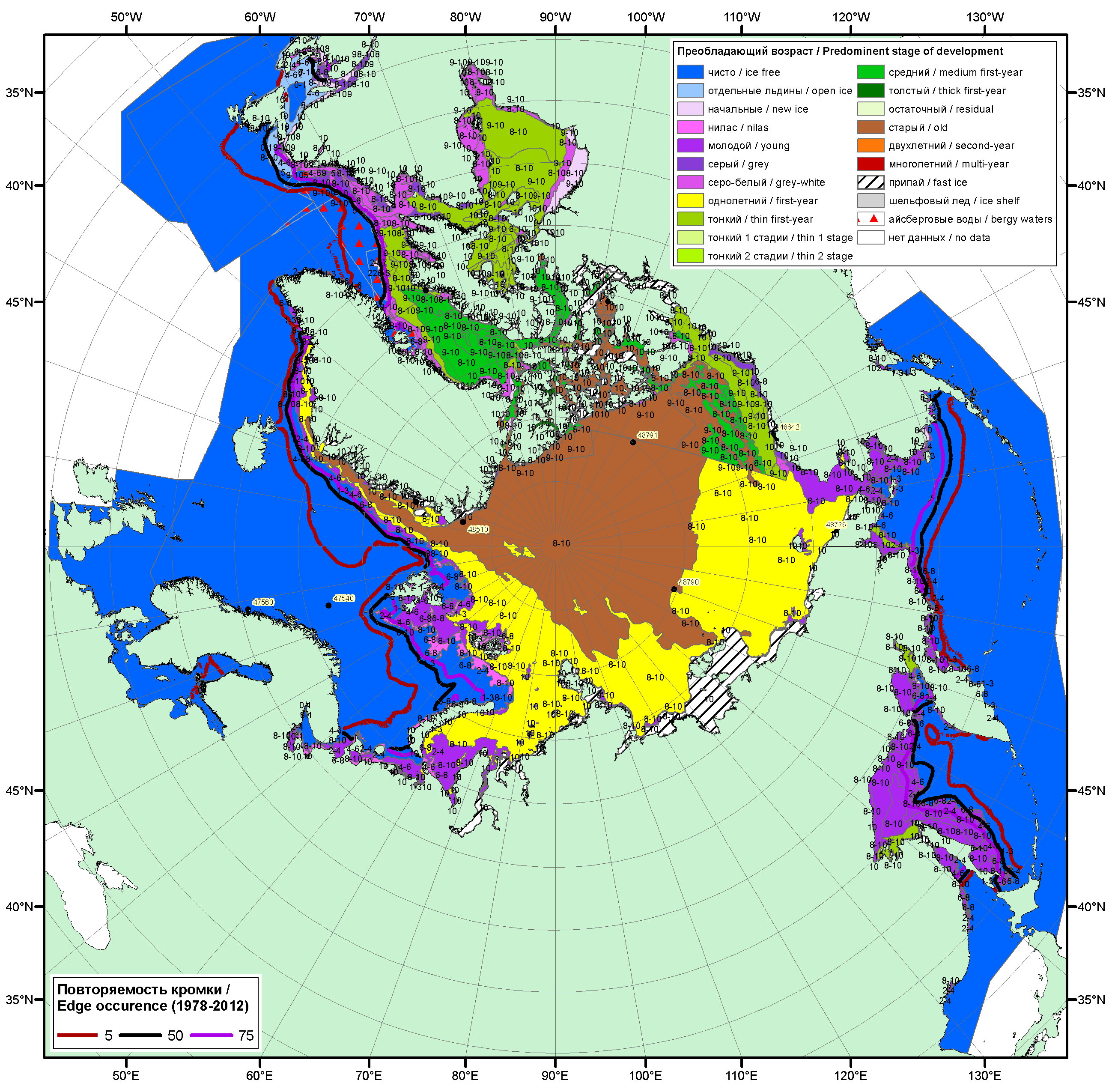 Рисунок 1а – Обзорная ледовая карта СЛО за 15.01.2018 -23.01.2018 г. (цветовая раскраска по преобладающему возрасту) на основе ледового анализа ААНИИ (23.01), Канадской ледовой службы (15.01), Национального ледового центра США (18.01), положение метеорологический дрейфующих буев IABP и Argos на 23.01.2018T1200+00 и повторяемость кромки за 21-25.01 за период 1979-2012 гг. по наблюдениям SSMR-SSM/I-SSMIS (алгоритм NASATEAM).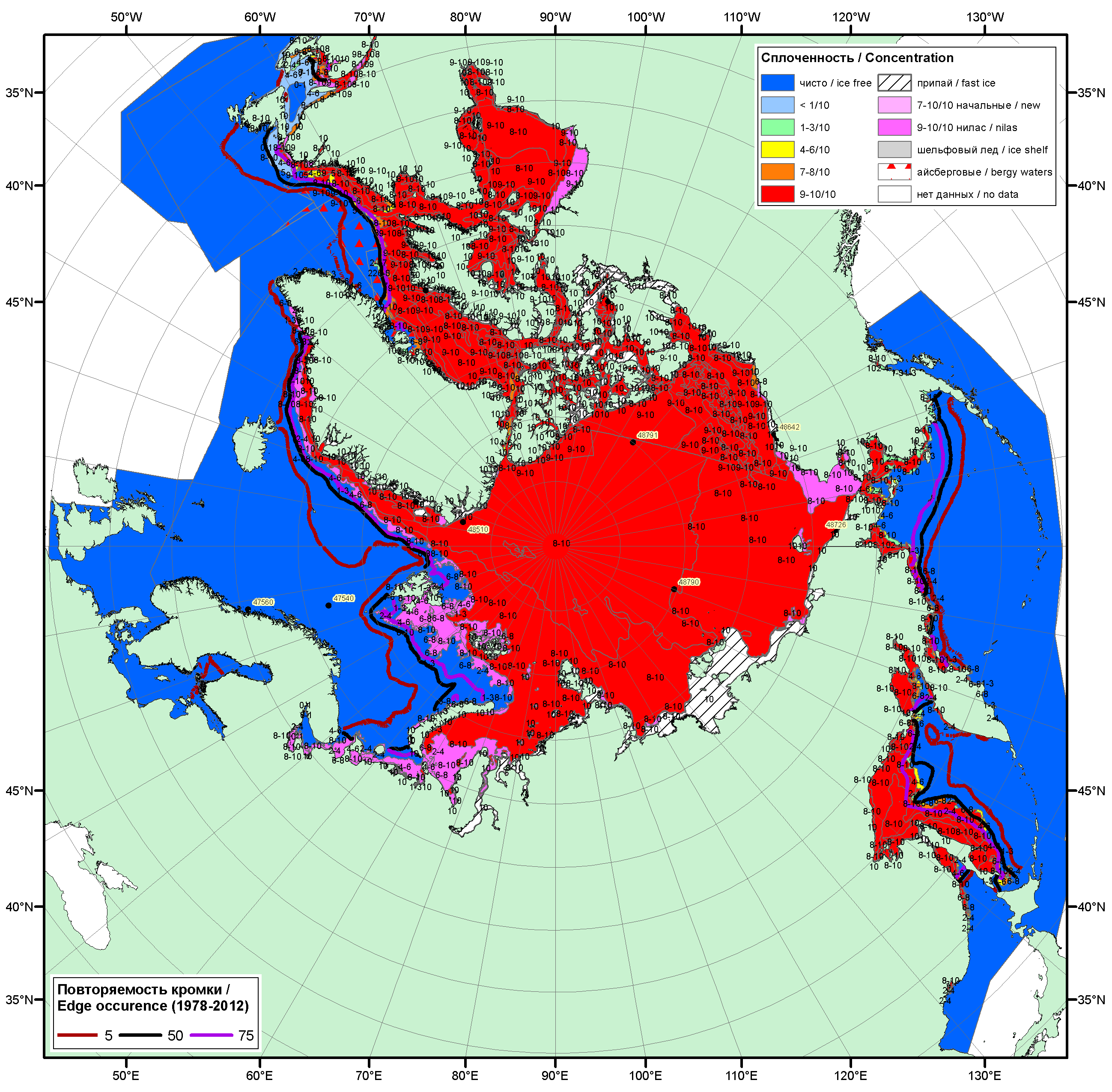 Рисунок 1б – Обзорная ледовая карта СЛО за 15.01.2018 - 23.01.2018 г. (цветовая раскраска по общей сплоченности) на основе ледового анализа ледового анализа ААНИИ (23.01), Канадской ледовой службы (15.01) и Национального ледового центра США (18.01), положение метеорологический дрейфующих буев IABP и Argos на 23.01.2018T1200+00 и повторяемость кромки за 21-25.01 за период 1979-2012 гг. по наблюдениям SSMR-SSM/I-SSMIS (алгоритм NASATEAM).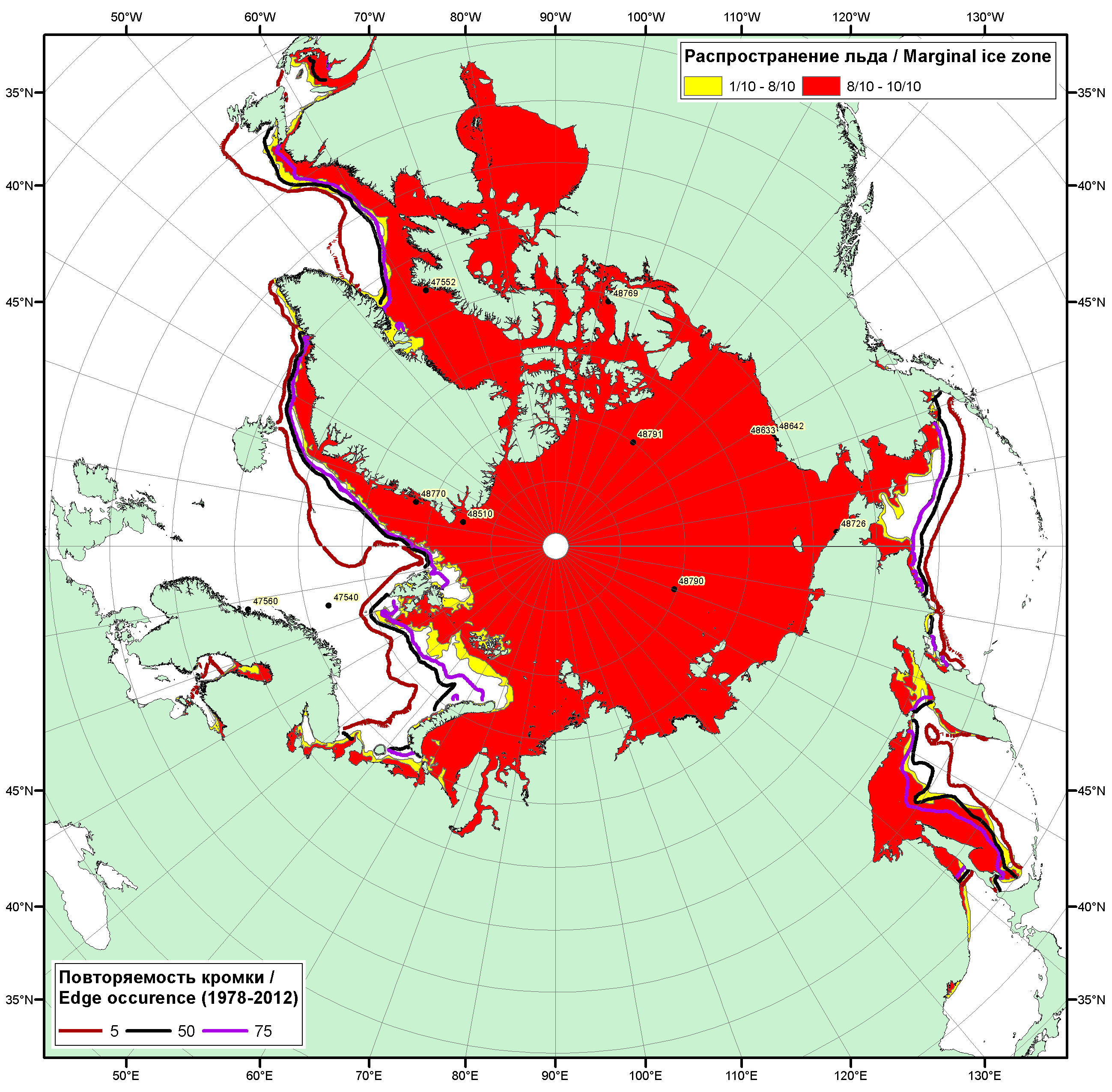 Рисунок 1в – Положение кромки льда и зон разреженных (<8/10) и сплоченных (≥8/10) льдов СЛО за 23.01.2018 г. на основе ледового анализа Национального Ледового Центра США, положение метеорологический дрейфующих буев IABP и Argos на 23.01.2018T1200+00 и повторяемость кромки за 21-25.01 за период 1979-2012 гг. по наблюдениям SSMR-SSM/I-SSMIS (алгоритм NASATEAM)Рисунок 2 – Обзорная ледовая карта СЛО за 15.01 - 23.01.2018 г. и аналогичные периоды 2007-2017 гг. на основе ледового анализа ААНИИ, Канадской ледовой службы и Национального ледового центра США.Таблица 1 – Динамика изменения значений ледовитости по сравнению с предыдущей неделей для морей Северной полярной области за 15.01–21.01.2018 г. по данным наблюдений SSMR-SSM/I-SMISТаблица 2 - Медианные значения ледовитости для Северной полярной области, 3-х меридиональных секторов и моря СМП за текущие 30 и 7-дневные интервалы и её аномалии от 2012-2016 гг. и интервалов 2007-2017 гг. и 1978-2017 гг. по данным наблюдений SSMR-SSM/I-SSMIS, алгоритмы NASATEAM Северная полярная областьСектор 45°W-95°E (Гренландское - Карское моря)Сектор 95°E-170°W (моря Лаптевых - Чукотское, Берингово, Охотское)Сектор 170°W-45°W (море Бофорта и Канадская Арктика)Северный Ледовитый океанМоря СМП (моря Карское-Чукотское)Таблица 3 – Экстремальные и средние значения ледовитости для Северной полярной области, 3 меридиональных секторов и моря СМП за текущий 7-дневный интервал по данным наблюдений SSMR-SSM/I-SSMIS, алгоритмы NASATEAMСеверная полярная областьСектор 45°W-95°E (Гренландское - Карское моря)Сектор 95°E-170°W (моря Лаптевых - Чукотское, Берингово, Охотское)Сектор 170°W-45°W (море Бофорта и Канадская Арктика)Северный Ледовитый океанМоря СМП (моря Карское-Чукотское)Рисунок 3 – Ежедневные оценки сезонного хода ледовитости для Северной Полярной Области и трех меридиональных секторов за период 26.10.1978 - 21.01.2018 по годам на основе расчетов по данным SSMR-SSM/I-SSMIS, алгоритмы NASATEAM: а) Северная полярная область, б) сектор 45°W-95°E (Гренландское – Карское моря), в) сектор 95°E-170°W (моря Лаптевых – Чукотское и Берингово, Охотское), г) сектор 170°W-45°W (море Бофорта и Канадская Арктика), д) Северный Ледовитый океан, е) Северный морской путь (Карское - Чукотское моря).Рисунок 4 – Медианные распределения сплоченности льда за текущие 7 дневные промежутки и её разности относительно медианного распределения за те же месяца за периоды 1979-2018 (центр) и 2008-2018 гг. (справа) на основе расчетов по данным SSMR-SSM/I-SSMIS, алгоритмы NASATEAM.Южный океан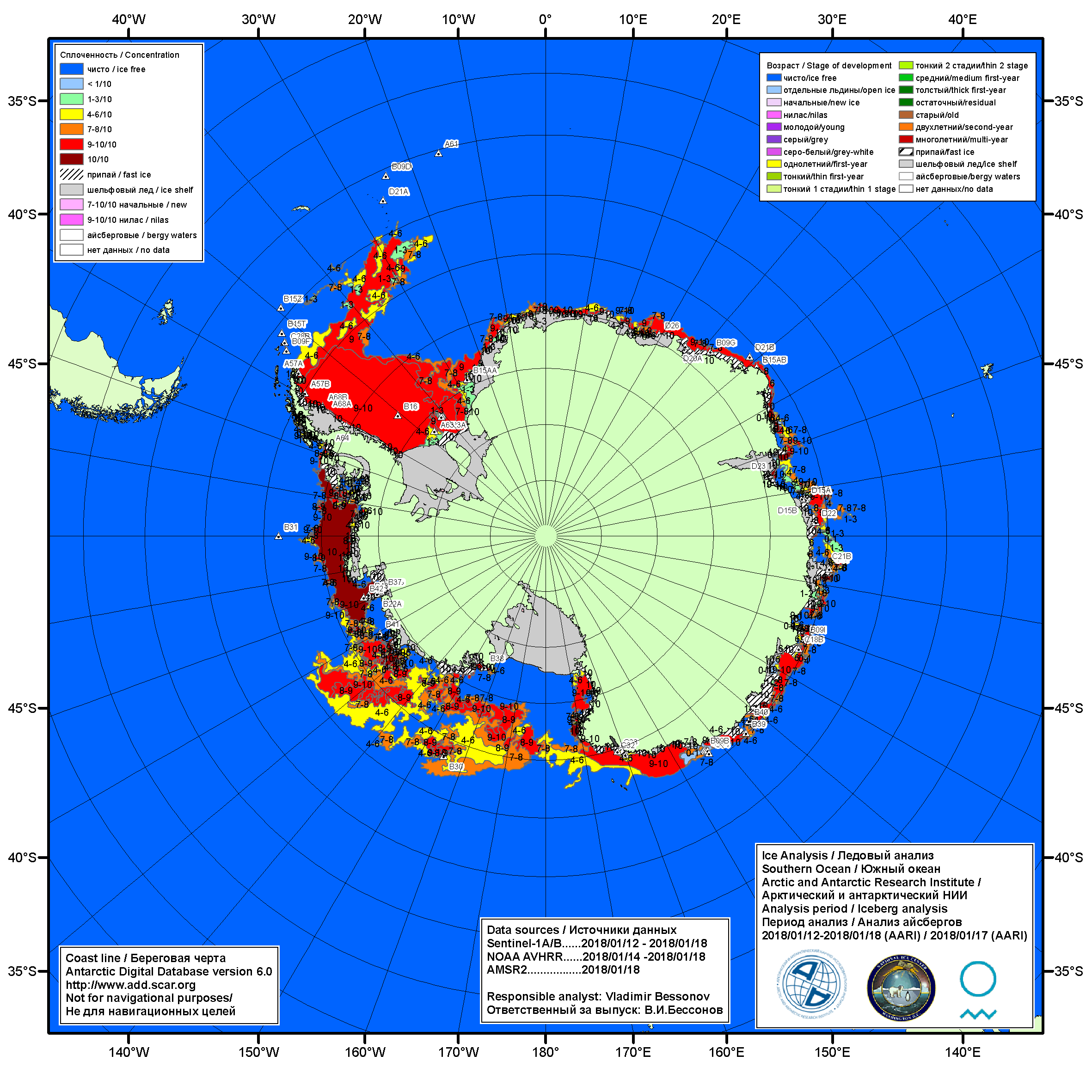 Рисунок 5а – Ледовая карта Южного океана (цветовая окраска по общей сплоченности) и расположение крупных айсбергов на основе информации совместного ледового анализа НЛЦ США, ААНИИ и НМИ (Норвегия) за 18.01.2018.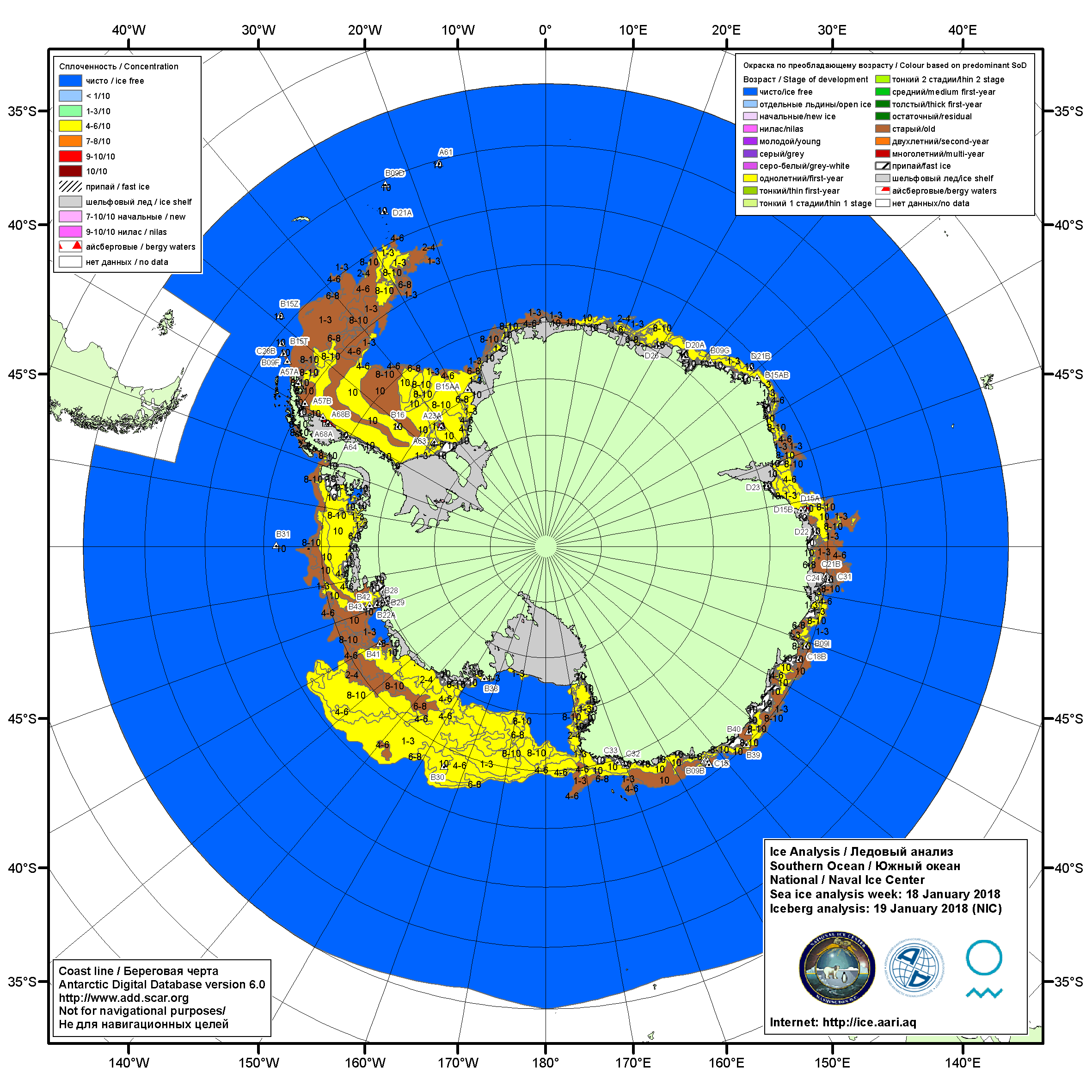 Рисунок 5б – Ледовая карта Южного океана (цветовая окраска по возрасту) и расположение крупных айсбергов на основе информации совместного ледового анализа НЛЦ США, ААНИИ и НМИ (Норвегия) за 18.01.2018.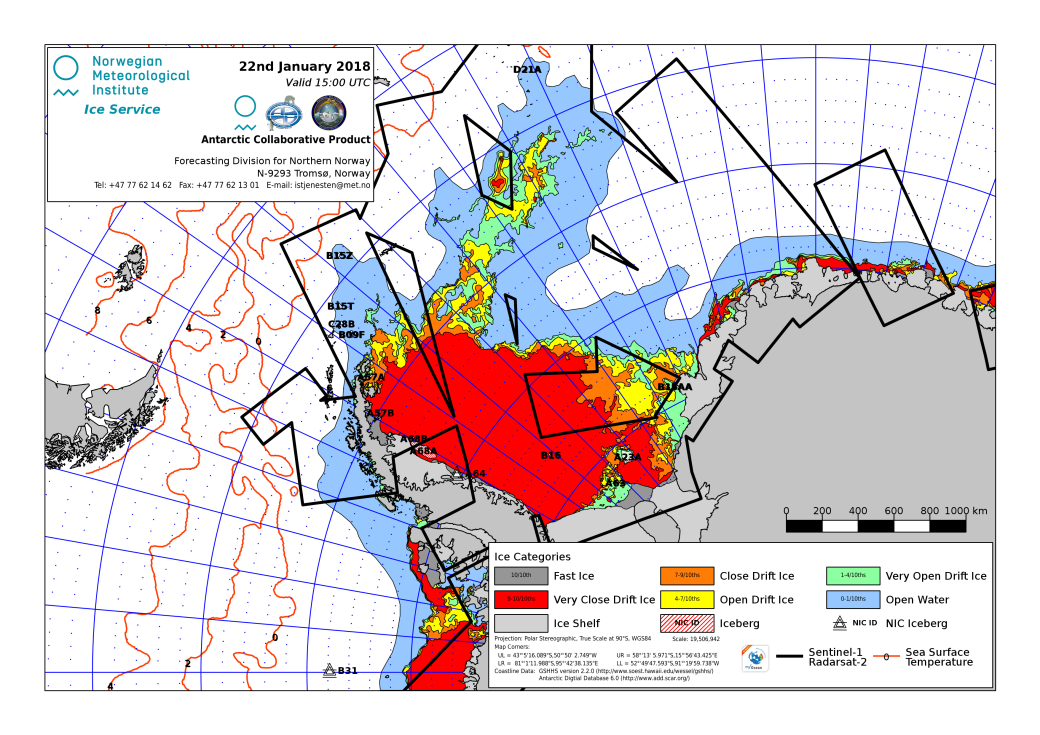 Рисунок 5в – Ледовая карта акватории Антарктического полуострова и моря Уэдделла (цветовая окраска по возрасту) и расположение крупных айсбергов на основе информации совместного ледового анализа НМИ (Норвегия), НЛЦ США и ААНИИ за 22.01.2018.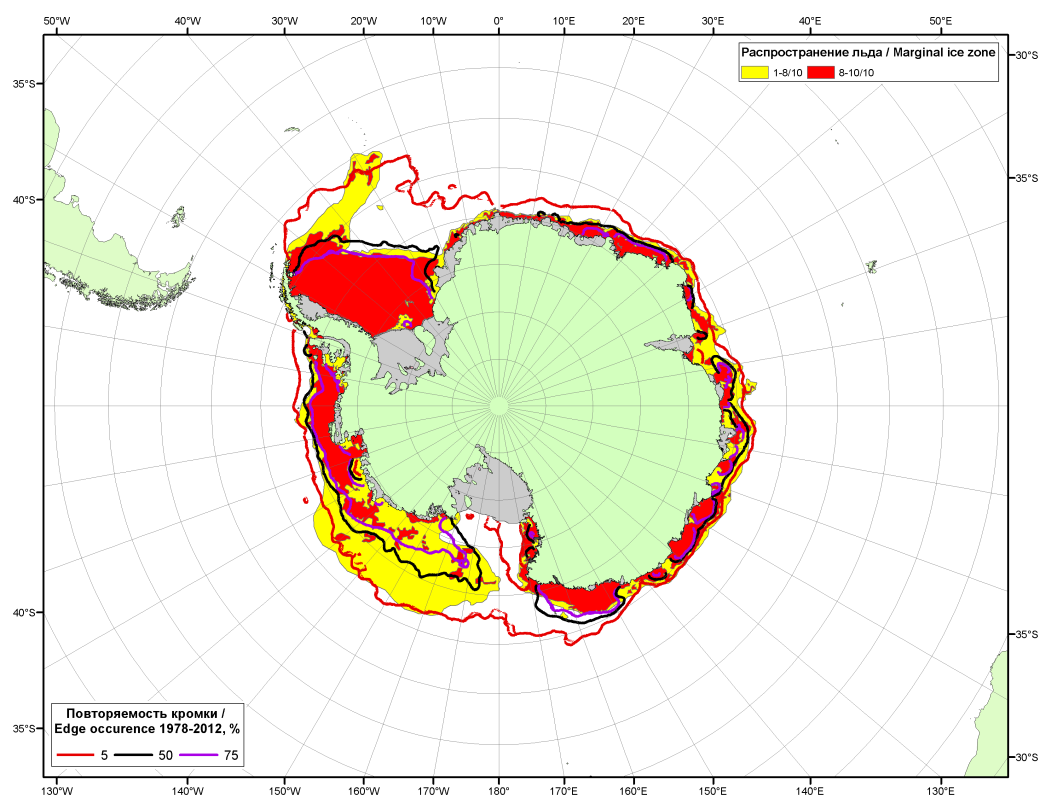 Рисунок 5г – Положение кромки льда и зон разреженных (<8/10) и сплоченных (≥8/10) льдов Южного океана за 23.01.2018 г. на основе ледового анализа Национального Ледового Центра США, положение метеорологический дрейфующих буев IABP и Argos на 23.01.2018T1200+00 и повторяемость кромки за 21-25.01 за период 1979-2012 гг. по наблюдениям SSMR-SSM/I-SSMIS (алгоритм NASATEAM.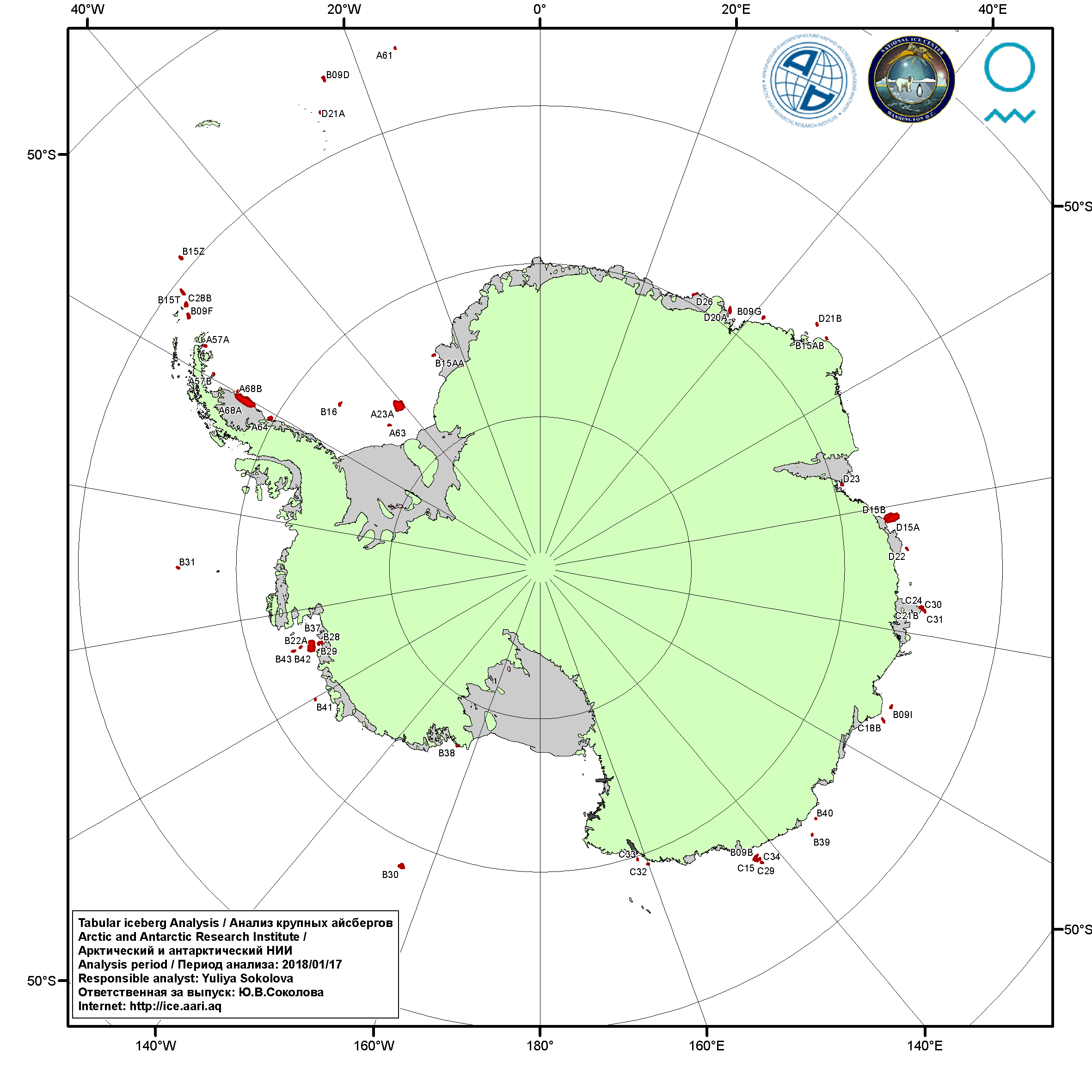 Рисунок 5д – Анализ ААНИИ крупных айсбергов Южного океана за 17.01.2018.Рисунок 7 – Ежедневные оценки сезонного хода ледовитости Южного Океана и меридиональных секторов за период 26.10.1978 – 21.01.2018 по годам на основе расчетов по данным SSMR-SSM/I-SSMIS, алгоритм NASATEAM: а) Южный Океан, б) Атлантический сектор (60°W-30°E, море Уэдделла), в) Индоокеанский сектор (30°E-150°E, моря Космонавтов, Содружества, Моусона), г) Тихоокеанский сектор (150°E-60°W, моря Росса, Беллинсгаузена)Рисунок 8 – Медианные распределения общей сплоченности льда за текущие 7 дневные промежутки (слева) и её разности относительно медианного распределения за тот же месяц за периоды 1978-2018 (центр) и 2008-2018 гг. (справа) на основе расчетов по данным SSMR-SSM/I-SSMIS, алгоритм NASATEAMТаблица 4 – Динамика изменения значений ледовитости по сравнению с предыдущей неделей для морей Южного океана за 15.01 - 21.01.2018 г. по данным наблюдений SSMR-SSM/I-SSMISТаблица 5 - Медианные значения ледовитости для Южного океана и 3 меридиональных секторов за текущие 30 и 7-дневные интервалы и её аномалии от 2012-2016 гг. и интервалов 2007-2017 гг. и 1978-2017 гг. по данным наблюдений SSMR-SSM/I-SSMIS, алгоритм NASATEAMЮжный ОкеанАтлантический сектор (60°W-30°E, море Уэдделла)Индоокеанский сектор (30°E-150°E, моря Космонавтов, Содружества, Моусона)Тихоокеанский сектор (150°E-60°W, моря Росса, Беллинсгаузена)Таблица 6 – Экстремальные значения ледовитости для Южного океана и 3 меридиональных секторов за текущий 7-дневный интервал по данным наблюдений SSMR-SSM/I-SSMIS, алгоритм NASATEAMЮжный ОкеанАтлантический сектор (60°W-30°E, море Уэдделла)Индоокеанский сектор (30°E-150°E, моря Космонавтов, Содружества, Моусона)Тихоокеанский сектор (150°E-60°W, моря Росса, Беллинсгаузена)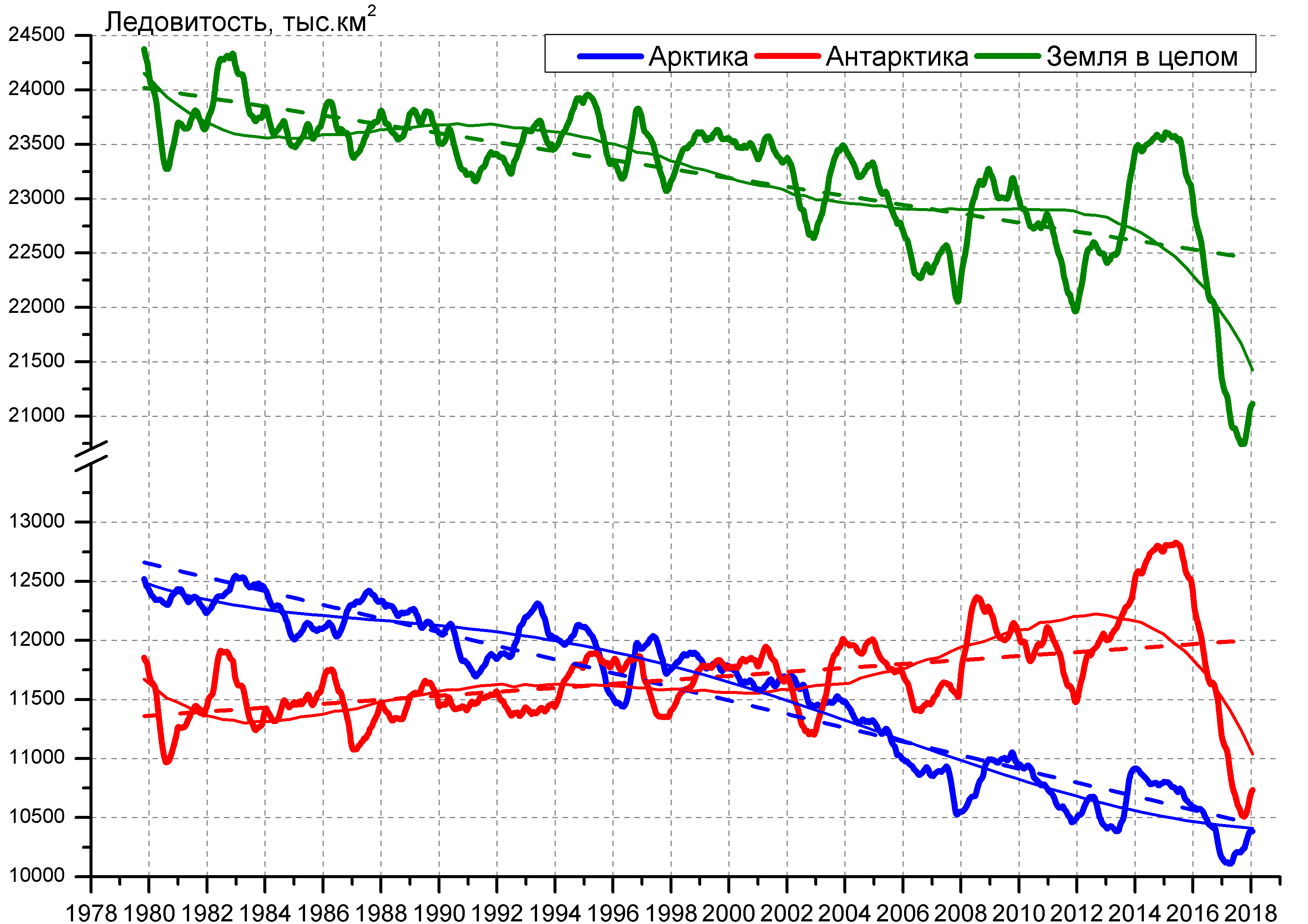 Рисунок 9 – Ежедневные cглаженные окном 365 суток значения ледовитости Арктики, Антарктики и Земли в целом с 26.10.1978 по 21.01.2018 на основе SSMR-SSM/I-SSMIS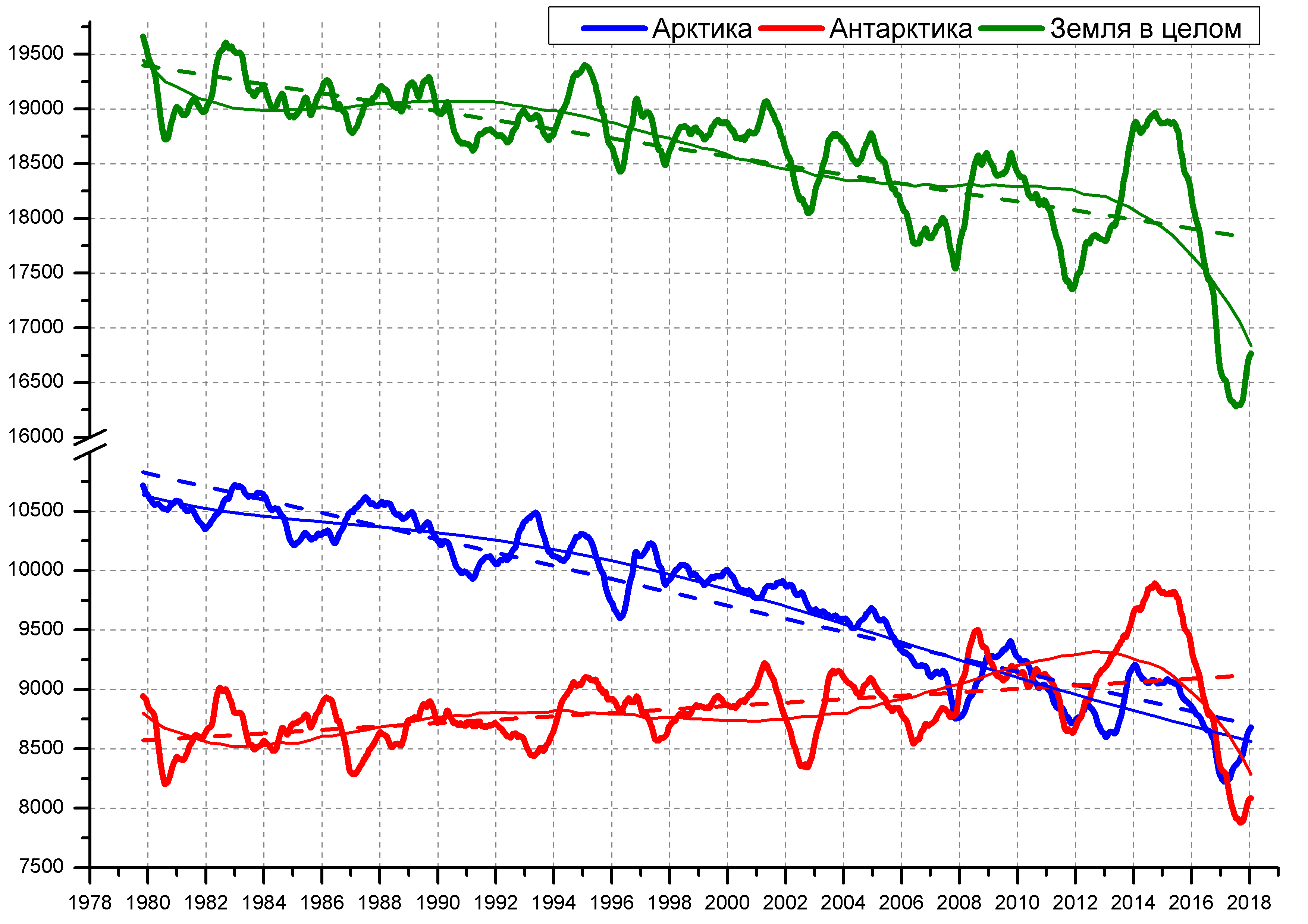 Рисунок 10 – Ежедневные cглаженные окном 365 суток значения приведенной ледовитости (площади морского льда) Арктики, Антарктики и Земли в целом с 26.10.1978 по 21.01.2018 на основе SSMR-SSM/I-SSMISПриложение 1 – Статистические значения ледовитостей по отдельным акваториям Северной Полярной Области и Южного океанаТаблица 7 – Средние, аномалии среднего и экстремальные значения ледовитостей для Северной полярной области и её отдельных акваторий за текущие 7-дневный (неделя) и 30-дневный промежутки времени по данным наблюдений SSMR-SSM/I-SSMIS, алгоритм NASATEAM за период 1978-2017 гг.15-21.0122.12-21.01Таблица 8 – Средние, аномалии среднего и экстремальные значения ледовитостей для Южного океана и его отдельных акваторий за текущие 7-дневный (неделя) и 30-дневный промежутки времени по данным наблюдений SSMR-SSM/I-SSMIS, алгоритм NASATEAM за период 1978-2017 гг.15-21.0122.12-21.01Таблица 9 – Динамика изменения значений ледовитости по сравнению с предыдущей неделей для морей Северной полярной области и Южного океана за текущий 7-дневный (неделя) промежуток времени по данным наблюдений SSMIS15-21.0115-21.0115-21.0115-21.0115-21.0115-21.0115-21.01Характеристика исходного материала и методика расчетовДля иллюстрации ледовых условий Арктического региона представлены совмещенные региональные карты ААНИИ, ГМЦ России, ледовой службы Германии (BSH), Канадской ледовой службы – КЛС и Национального ледового центра США - НЛЦ. Совмещение карт выполнено путем перекрытия слоев (ААНИИ, слой #1), (региональная карта НЛЦ, слой #1), (ГМЦ России, слой #1), (BSH, слой #1) -> (КЛС, слой #2)  –> (обзорная карта НЛЦ, слой #3). Как результат, карты ААНИИ характеризуют ледовые условия морей Гренландского…Бофорта и Охотского, карты ГМЦ России – Азовского, Каспийского и Белого, карты НЛЦ – Берингова моря, карты BSH – Балтийского карты КЛС - морей Бофорта, Канадского архипелага, Баффина, Девисова пролива, Лабрадор, Св. Лаврентия, а НЛЦ - Арктического Бассейна, Линкольна,  южной части Гренландского моря, а также в летний период – моря Бофорта, Чукотское и Берингово (при этом полный охват карт НЛЦ – вся акватория СЛО и субполярные моря). Для построения совмещенных карт используется архив данных в обменном формате ВМО СИГРИД3 Мирового центра данных по морскому льду (МЦД МЛ). В пределах отдельного срока выборка карт из архива проводилась по критериям близости карт к сроку выпуска карты ААНИИ с максимальным интервалом времени между картами до 7 суток (день недели выпуска карт ААНИИ и ГМЦ России– каждая среда, BSH – каждый понедельник, КЛС – каждый вторник, НЛЦ – 1 раз в 2 недели по вторникам для циркумполярных карт и понедельник – четверг для региональных карт). Для иллюстрации полей толщин льда СЛО использованы ежедневные данные по распределению средневзвешенной толщины льда численной модели ACNFS. Численная модель ACNFS имеет пространственное разрешение 1/12° и является совместной моделью морского льда – океана диагностики и краткосрочного прогнозирования состояния ледяного покрова  всех акваторий Северного полушария севернее 40 с.ш. В модели ACNFS используется ледовый блок CICE (Hunke and Lipscomb, 2008), совмещенный с  моделью океана HYCOM (Metzger et al., 2008, 2010). Атмосферный форсинг включает поля приземных метеопараметров и радиационного баланса поверхности. Исходная ледовая информация, используемая для расчетов по модели, включают данные альтиметра, ТПО, сплоченность, профиля температуры и солёности воды.Для иллюстрации ледовых условий Южного океана, а также Северной Полярной области за последние сутки используются ежедневные циркумполярные ледовые информационные продукты НЛЦ США по оценке расположения кромки льда и ледяных массивов - MIZ (Marginal Ice Zone). Для цветовой окраски карт использован стандарт ВМО (WMO/Td. 1215) для зимнего (по возрасту) и летнего (по общей сплоченности) периодов. Следует также отметить, что в зонах стыковки карт ААНИИ, ГМЦ России, КЛС и НЛЦ наблюдается определенная несогласованность границ и характеристик ледовых зон вследствие ряда различий в ледовых информационных системах подготавливающих служб (карты для Балтийского моря представлены только BSH или ААНИИ). Однако, данная несогласованность несущественна для целей интерпретации ледовых условий в рамках настоящего обзора. Для получения оценок ледовитости (extent) и приведенной ледовитости – площади льда (area) отдельных секторов, морей, частей морей Северной полярной области и Южного океана и климатического положения кромок заданной повторяемости на основе данных спутниковых систем пассивного микроволнового зондирования SSMR-SSM/I-SSMIS-AMSR2 в МЦД МЛ ААНИИ принята следующая технология расчетов:источник данных – архивные (Cavalieri et al., 2008, Meier et al., 2006) и квазиоперативные (Maslanik and Stroeve, 1999) c задержкой 1-2 дня ежедневные матрицы (поля распределения) оценок общей сплоченности Северной (севернее 45° с.ш.) и Южной (южнее 50° с.ш.) Полярных областей на основе обработанных по алгоритму NASATEAM данных многоканальных микроволновых радиометров SSMR-SSM/I-SSMIS ИСЗ NIMBUS-7 и DMSP за период с 26.10.1978 г. по настоящий момент времени, копируемые с сервера НЦДСЛ;источник данных – ежедневные матрицы (поля распределения) оценок общей сплоченности Северной и Южной полярной областей на основе обработанных по алгоритму Bootstrap данных многоканального микроволнового радиометра AMSR2 ИСЗ GCOM-W1(SHIZUKU) за период с 01.07.2012 г. по настоящий момент времени, предоставленные Японским космическим агентством (provided by JAXA);область расчета – Северная и Южная Полярные области и их регионы с использованием масок океан/суша НЦДСЛ (http://nsidc.org/data/polar_stereo/tools_masks.html);границы используемых масок расчета отдельных меридиональных секторов, морей, частей морей Северной полярной области и Южного океана представлены на рисунках П1 – П2, не совпадают с используемыми в НЦДСЛ масками для отдельных акваторий Мирового океана и основаны на номенклатуре ААНИИ для морей Евразийского шельфа (Гренландское - Чукотское), Атласе Северного ледовитого океана (1980) и Атласе океанов (1980) издательства ГУНИО МО.вычислительные особенности расчета – авторское программное обеспечение ААНИИ с сохранением точности расчетов и оценке статистических параметров по гистограмме распределения и свободно-распространяемое программное обеспечение GDAL для векторизации полей климатических параметров;Исходная информация в формате ВМО СИГРИ3 доступна на сервере МЦД МЛ по адресам http://wdc.aari.ru/datasets/d0004 (карты ААНИИ), http://wdc.aari.ru/datasets/d0031 (карты КЛС), http://wdc.aari.ru/datasets/d0032 (карты НЛЦ), ), http://wdc.aari.ru/datasets/d0033  (карты ГМЦ России) и ), http://wdc.aari.ru/datasets/d0035 (карты BSH).   В графическом формате PNG совмещенные карты ААНИИ-КЛС-НЛЦ доступны по адресу http://wdc.aari.ru/datasets/d0040. Результаты расчетов ледовитости Северной, Южной полярных областей, их отдельных меридиональных секторов, морей и частей морей доступны на сервере МЦД МЛ ААНИИ в каталогах соответственно http://wdc.aari.ru/datasets/ssmi/data/north/extent/ и http://wdc.aari.ru/datasets/ssmi/data/south/extent/.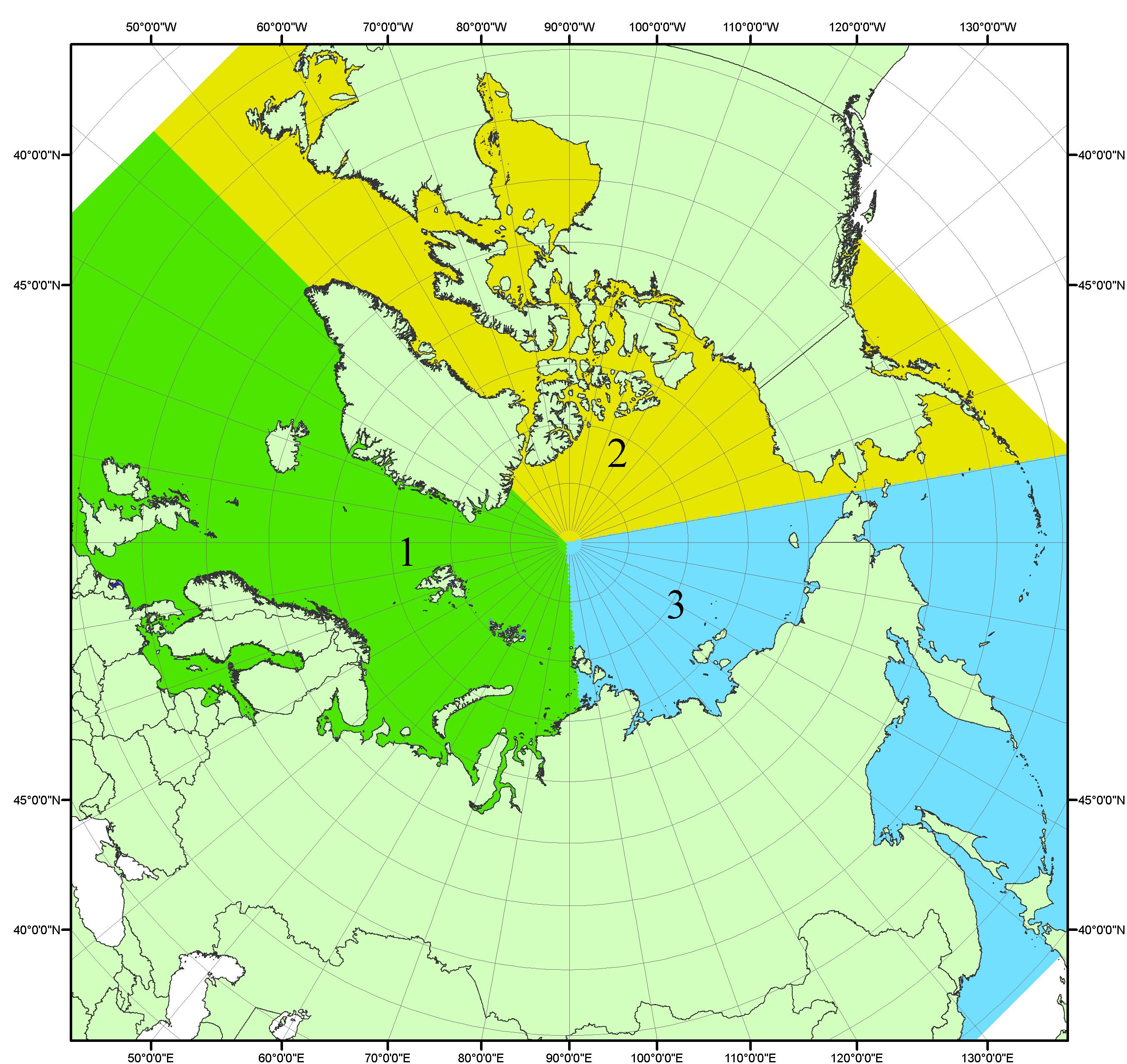 Рисунок П1 – Секторальное деление северной полярной области. 1 - Сектор 45°W-95°E (Гренландское - Карское моря); 2 - Сектор 170°W-45°W (море Бофорта и Канадская Арктика); 3 - Сектор 95°E-170°W (моря Лаптевых - Чукотское, Берингово, Охотское, Японское)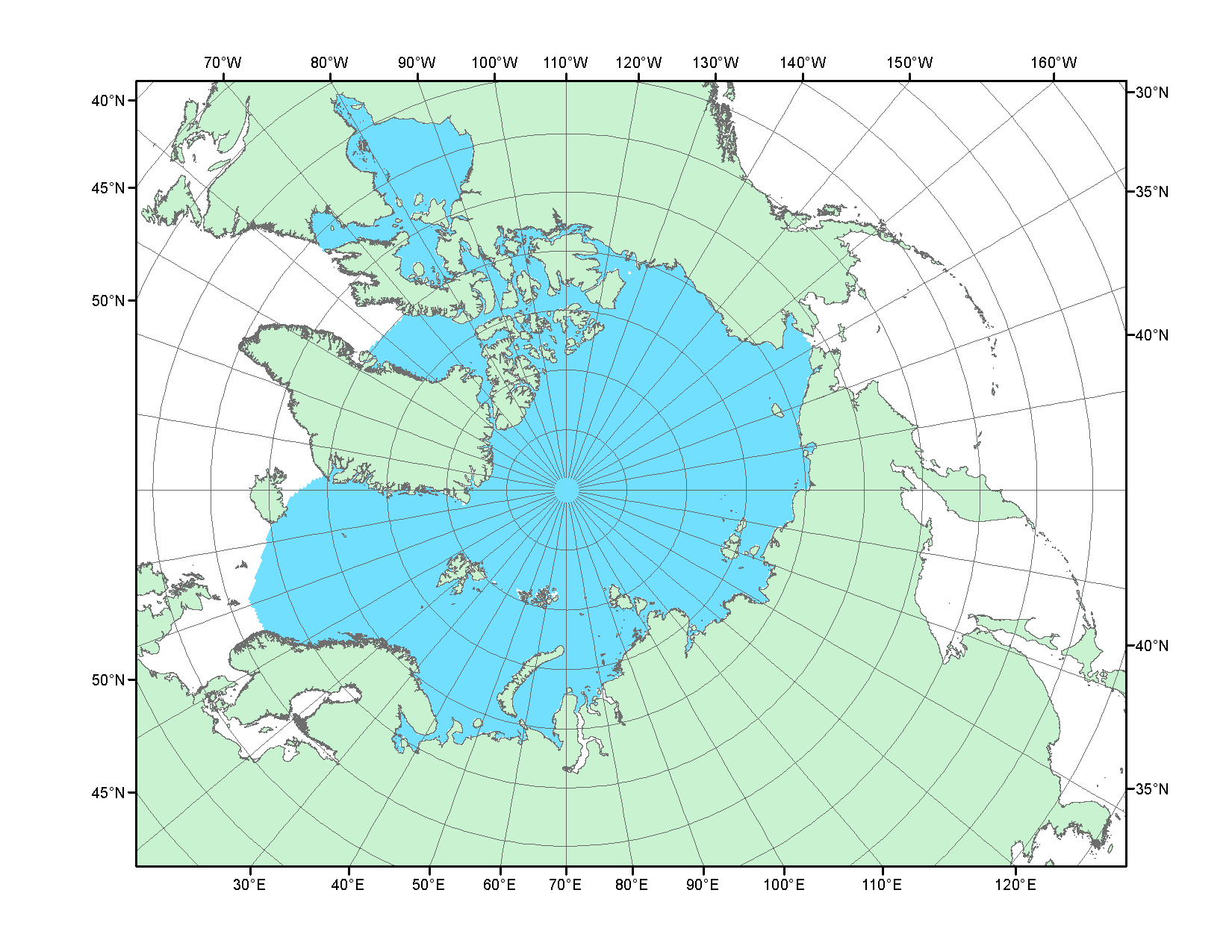 Рисунок П2 – Северный ледовитый океан в официальных границах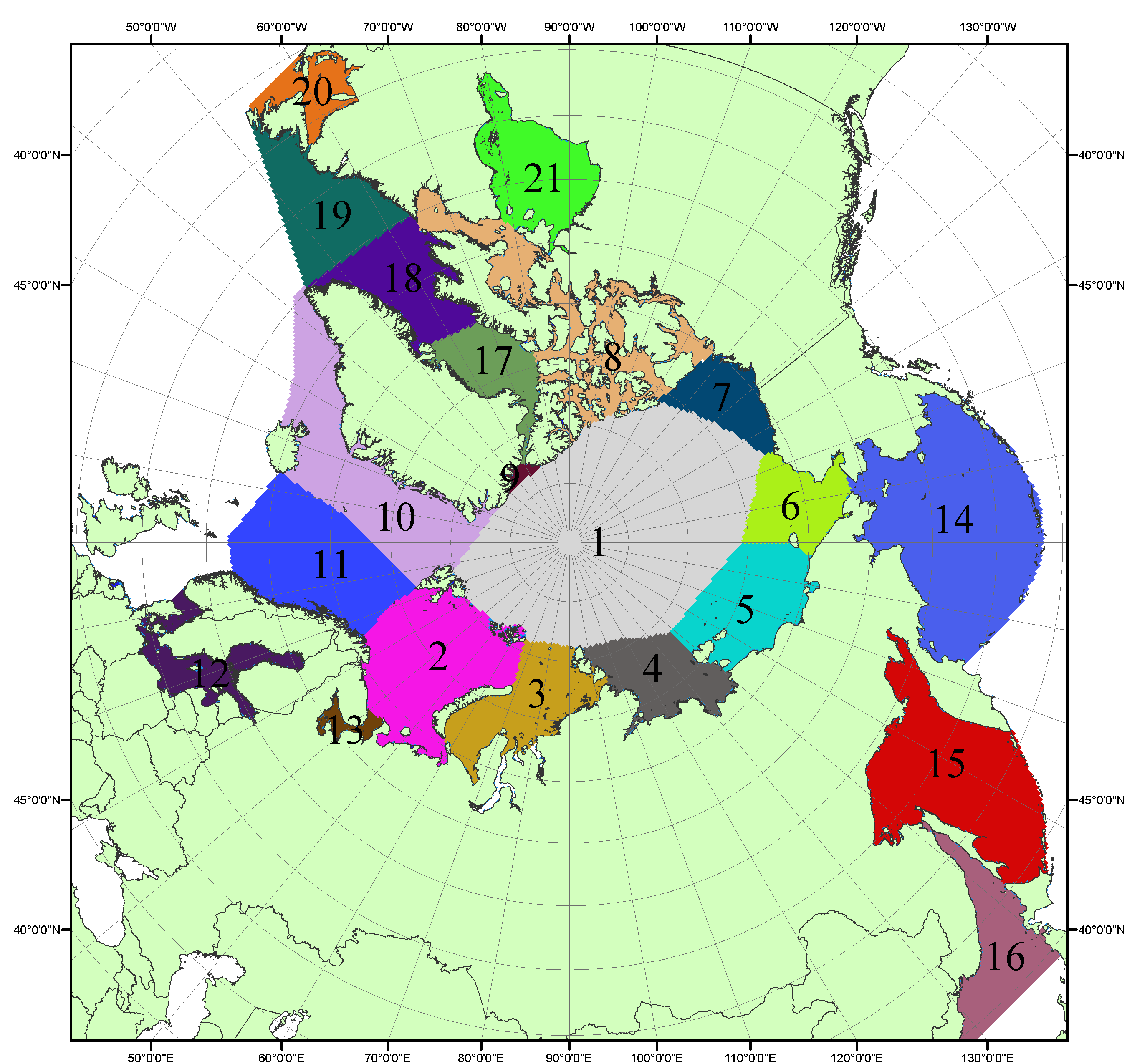 Рисунок П3 – Моря северной полярной области. 1 – Арктический бассейн; 2- Баренцево море; 3 – Карское море; 4 – море Лаптевых; 5 - Восточно-Сибирское море; 6 – Чукотское море; 7 – море Бофорта; 8 – Канадский архипелаг; 9 – море Линкольна; 10 – Гренландское море; 11 – Норвежское море; 12 – Балтийское море; 13 – Белое море; 14 – Берингово море; 15 – Охотское море; 16 – Японское море; 17 – море Баффина; 18 – Дейвисов пролив; 19 – море Лабрадор; 20 – залив Святого Лаврентия; 21 – Гудзонов залив.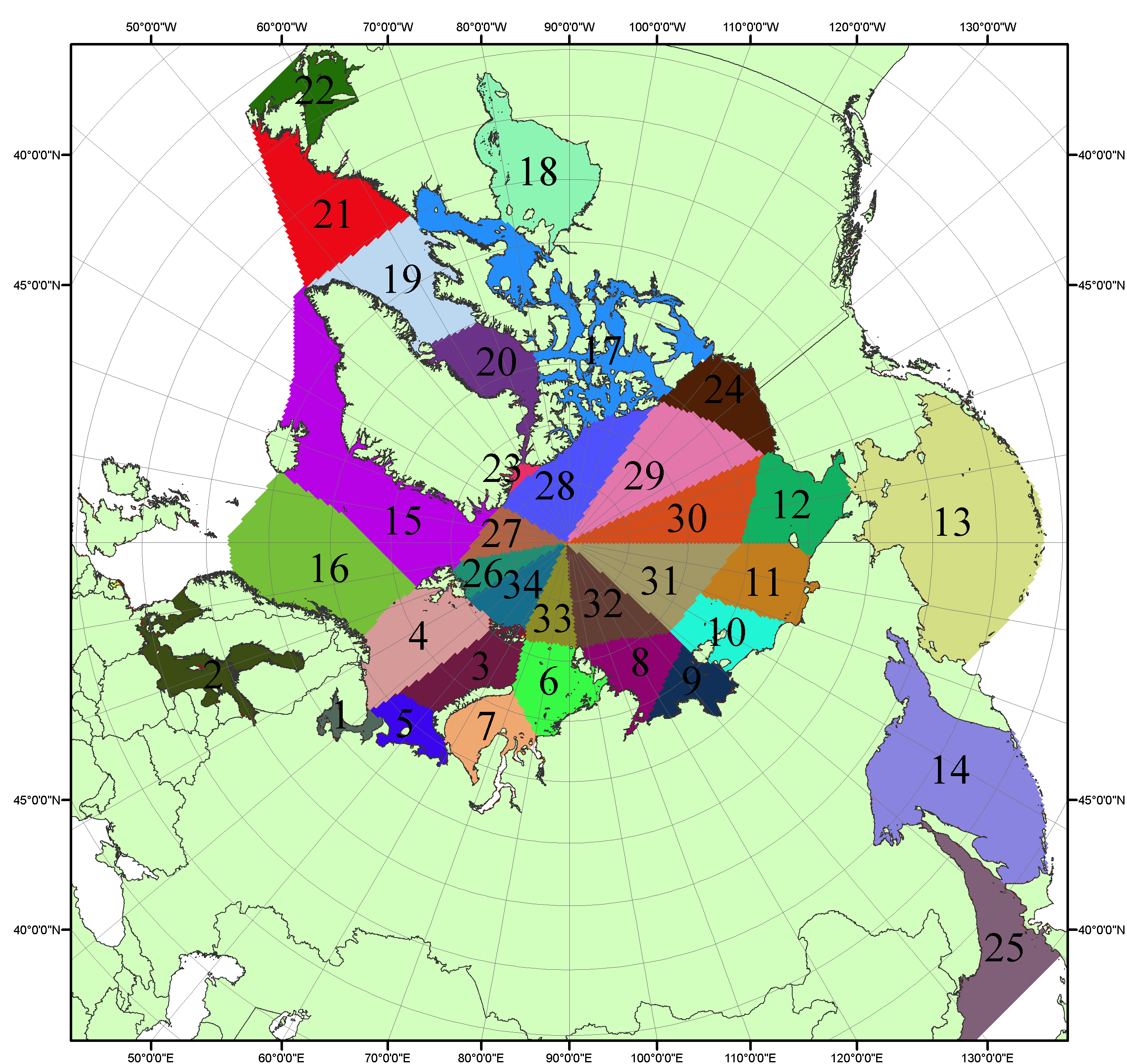 Рисунок П4 – Сектора и моря северной полярной области. 1 - Белое море; 2- Балтийское море; 3 – Баренцево море (СВ); 4 – Баренцево море (З); 5 - Баренцево море (ЮВ); 6 – Карское море (СВ); 7 – Карское море (ЮЗ); 8 – море Лаптевых (В); 9 – море Лаптевых (З); 10 – Восточно-Сибирское море (З); 11 – Восточно-Сибирское море (В); 12 –Чукотское море; 13 –Берингово море; 14 – Охотское море; 15 –Гренландское море; 16 – Норвежское море; 17 – Канадский архипелаг; 18 – Гудзонов залив; 19 – Дейвисов пролив; 20 - море Баффина; 21 – море Лабрадор; 22 - залив Святого Лаврентия; 23 - море Линкольна; 24 - море Бофорта; 25 - Японское море; 26 - сектор АО (30°з.д. – 10°в.д.); 27 – сектор АО (10°в.д. – 30°в.д.); 28 - сектор АО (30°в.д. – 65°в.д.); 29 - сектор АО (65°в.д. – 96°в.д.);30 - сектор АО (96°в.д. – 140°в.д.);31 - сектор АО (140°в.д. – 180°в.д.); 32 - сектор АО (180°в.д. – 156°з.д.); 33 - сектор АО (156°з.д. – 123°з.д.); 34 - сектор АО (123°з.д. – 30°з.д.).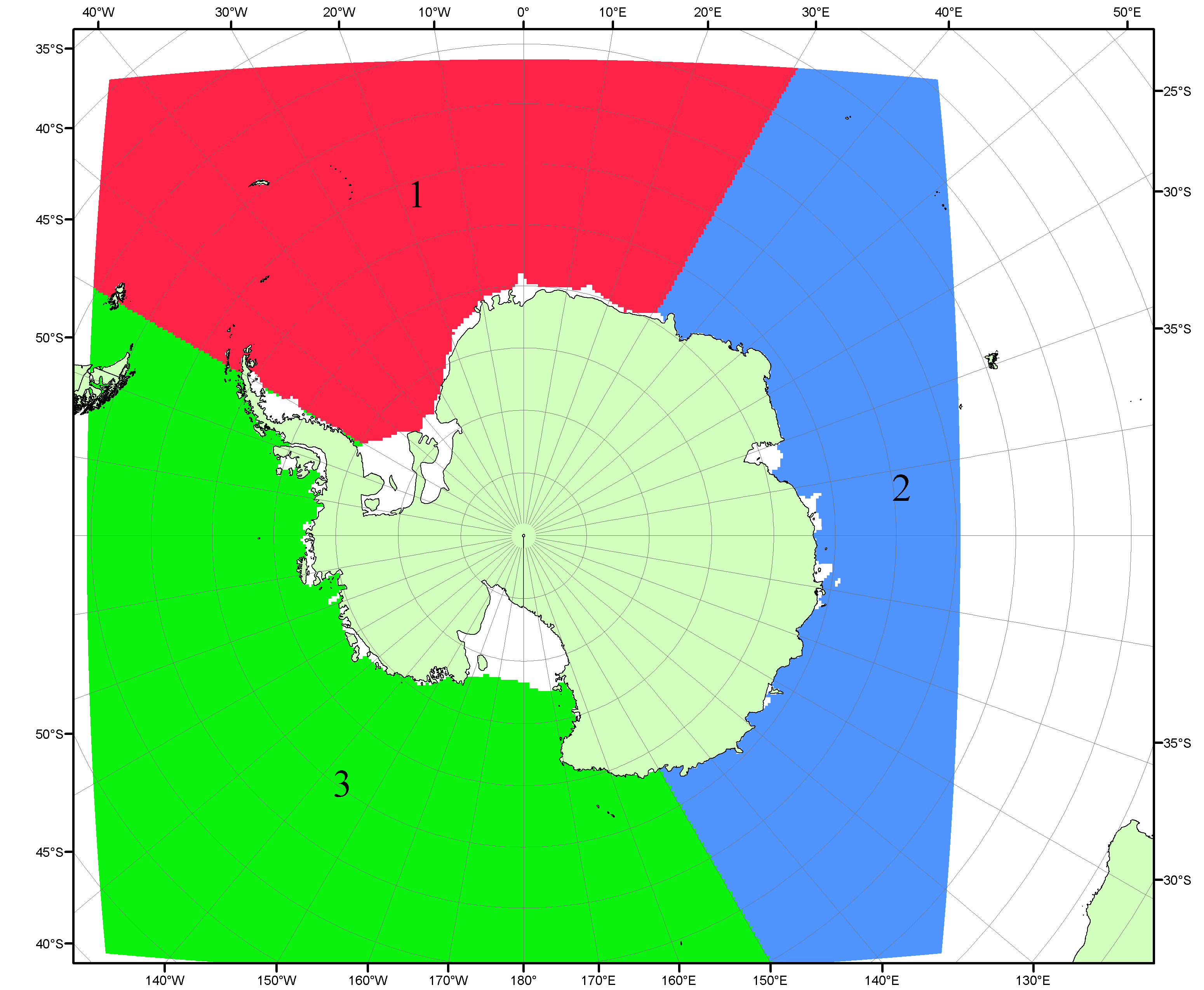 Рисунок П5 – Секторальное деление Южного океана. 1 - Атлантический сектор (60°W-30°E, море Уэдделла); 2 - Индоокеанский сектор (30°E-150°E, моря Космонавтов, Содружества, Моусона); 3 - Тихоокеанский сектор (150°E-60°W, моря Росса, Беллинсгаузена)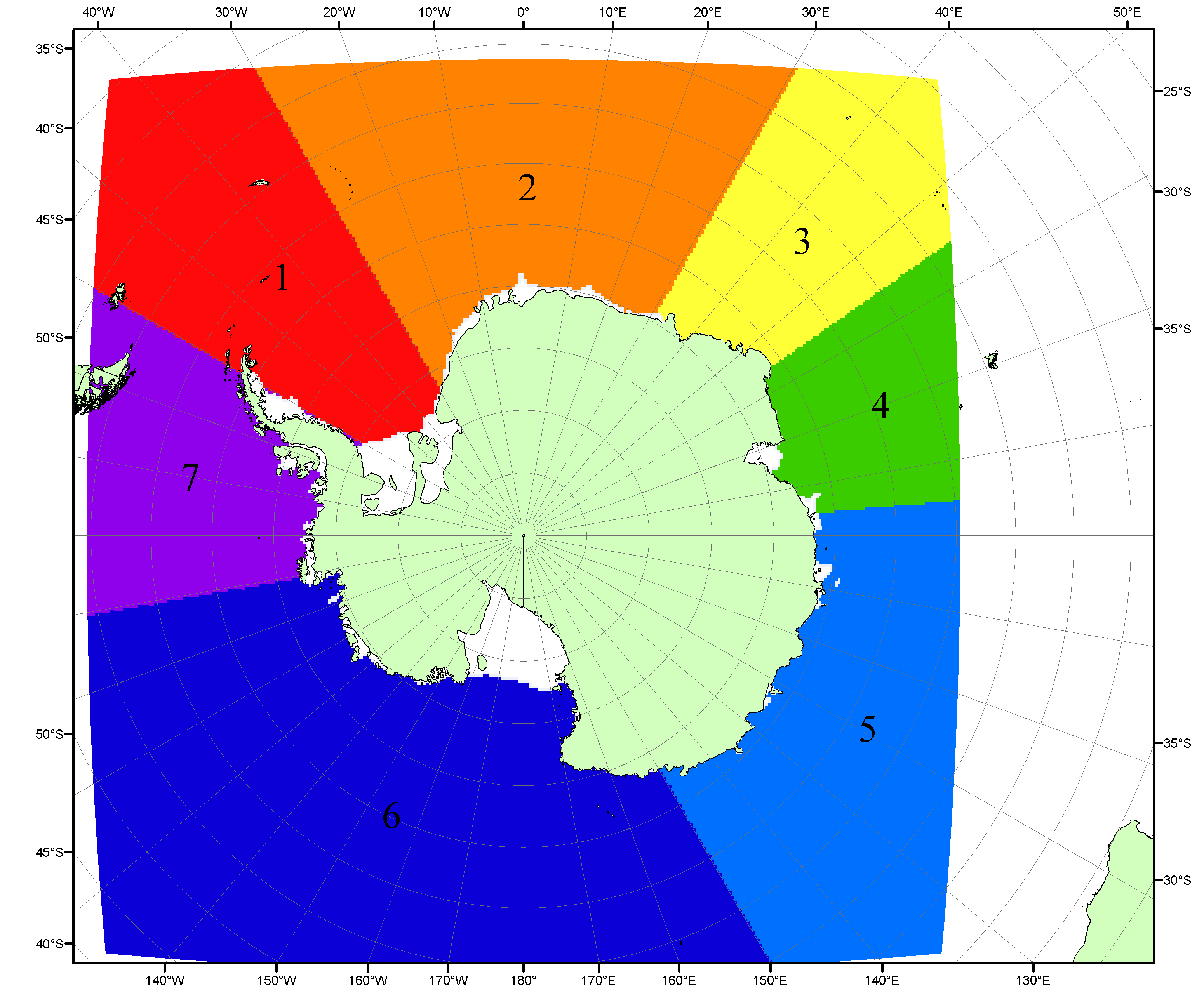 Рисунок П6 – Моря Южного океана. 1 – Западная часть моря Уэдделла; 2- Восточная часть моря Уэдделла; 3 – Море Космонавтов; 4 – море Содружества; 5 – море Моусона; 6 – море Росса; 7 – Море Беллинсгаузена.Список источников1. Атлас океанов. Северный Ледовитый океан. – 1980. М: Изд. ГУНИО МО СССР ВМФ – 184 с.2. Атлас океанов. Термины. Понятия. Справочные таблицы. - Изд. ВМФ МО СССР.-1980.3. Границы океанов и морей. – 1960. Л.: Изд. ГУНИО ВМФ. – 51 с.4. Andersen, S., R. Tonboe, L. Kaleschke, G. Heygster, and L. T. Pedersen, Intercomparison of passive microwave sea ice concentration retrievals over the high-concentration Arctic sea ice.// J. Geophys. Res. – 2007. – Vol. 112. C08004, doi:10.1029/2006JC003543.5. Cavalieri, D., C. Parkinson, P. Gloersen, and H. J. Zwally. 1996, updated 2008. Sea Ice Concentrations from Nimbus-7 SMMR and DMSP SSM/I Passive Microwave Data, [1978.10.26 – 2007.12.31]. Boulder, Colorado USA: National Snow and Ice Data Center. Digital media.6. Meier, W., F. Fetterer, K. Knowles, M. Savoie, M. J. Brodzik. 2006, updated quarterly. Sea Ice Concentrations from Nimbus-7 SMMR and DMSP SSM/I Passive Microwave Data, [2008.01.01 – 2008.03.25]. Boulder, Colorado USA: National Snow and Ice Data Center. Digital media.7. Maslanik, J., and J. Stroeve. 1999, updated daily. Near-Real-Time DMSP SSM/I-SSMIS Daily Polar Gridded Sea Ice Concentrations, [2008.03.26 – present moment]. Boulder, Colorado USA: National Snow and Ice Data Center. Digital media.8. Ice Chart Colour Code Standard. - JCOMM Technical Report Series No. 24, 2004, WMO/TD-No.1215. (http://jcomm.info/index.php?option=com_oe&task=viewDocumentRecord&docID=4914)9. JAXA GCOM-W1 ("SHIZUKU") Data Providing Service - http://gcom-w1.jaxa.jp/index.html 10. ACNFS on Internet - http://www7320.nrlssc.navy.mil/hycomARC 11. Posey, P.G., E.J. Metzger, A.J. Wallcraft, O.M Smedstad and M.W. Phelps, 2010: Validation of the 1/12° Arctic Cap Nowcast/Forecast System (ACNFS). Naval Report NRL/MR/7320-10-9287, Stennis Space Center, MS.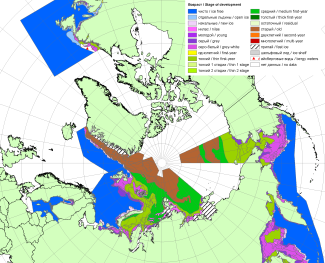 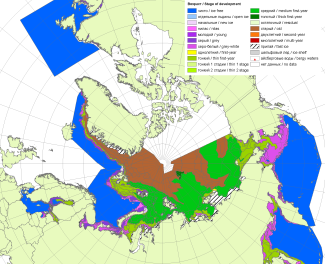 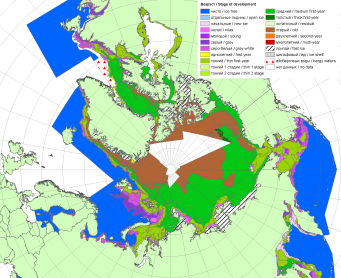 200720112012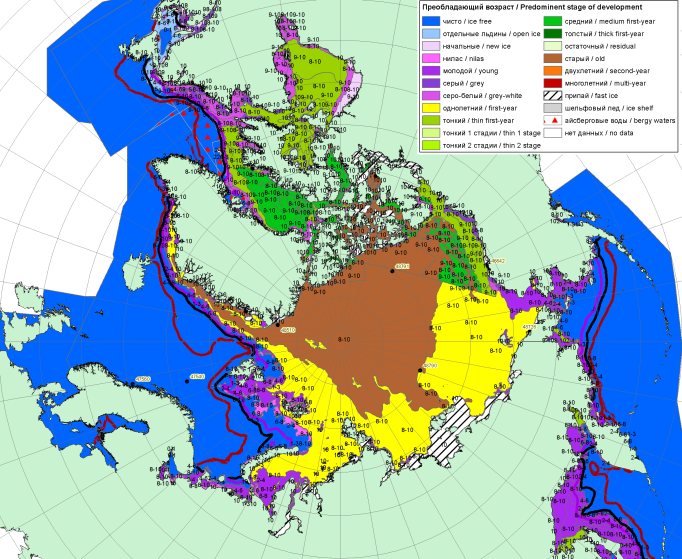 20182018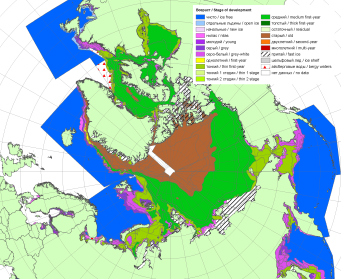 20182018201320182018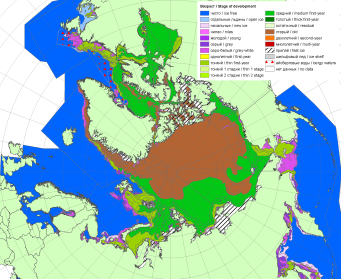 201820182014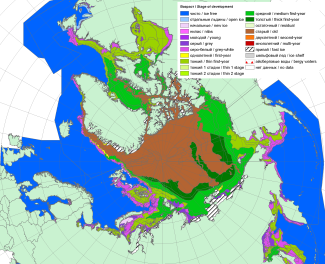 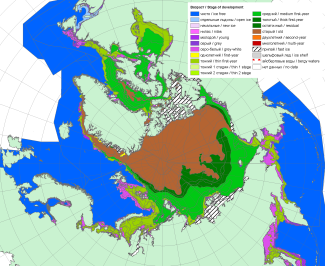 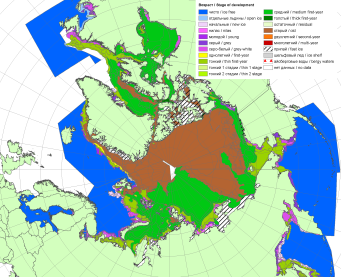 201720162015РегионСеверная полярная областьСектор 45°W-95°E (Гренландское - Карское моря)Сектор 95°E-170°W (моря Лаптевых - Чукотское, Берингово, Охотское)Сектор 170°W-45°W (море Бофорта и Канадская Арктика)Северный Ледовитый океанМоря СМП (моря Карское-Чукотское)Разность259.3-94.6178.0175.9-113.5-3.8тыс.кв.км/сут.37.0-13.525.425.1-16.2-0.5МесяцS, тыс. км2Аномалии, тыс км2/%Аномалии, тыс км2/%Аномалии, тыс км2/%Аномалии, тыс км2/%Аномалии, тыс км2/%Аномалии, тыс км2/%Аномалии, тыс км2/%МесяцS, тыс. км22013 г2014 г2015 г2016 г2017 г2008-2018гг1978-2018гг22.12-21.0112696.6-477.8-474.5-543.2-420.25.8-473.0-1238.322.12-21.0112696.6-3.6-3.6-4.1-3.20.0-3.6-8.915-21.0113155.1-703.4-558.9-585.1-481.324.4-534.0-1306.215-21.0113155.1-5.1-4.1-4.3-3.50.2-3.9-9.0МесяцS, тыс. км2Аномалии, тыс км2/%Аномалии, тыс км2/%Аномалии, тыс км2/%Аномалии, тыс км2/%Аномалии, тыс км2/%Аномалии, тыс км2/%Аномалии, тыс км2/%МесяцS, тыс. км22013 г2014 г2015 г2016 г2017 г2008-2018гг1978-2018гг22.12-21.012691.1-96.6-314.7-454.3-38.2234.6-237.3-690.222.12-21.012691.1-3.5-10.5-14.4-1.49.6-8.1-20.415-21.012663.6-369.7-465.3-628.1-382.989.9-379.7-804.815-21.012663.6-12.2-14.9-19.1-12.63.5-12.5-23.2МесяцS, тыс. км2Аномалии, тыс км2/%Аномалии, тыс км2/%Аномалии, тыс км2/%Аномалии, тыс км2/%Аномалии, тыс км2/%Аномалии, тыс км2/%Аномалии, тыс км2/%МесяцS, тыс. км22013 г2014 г2015 г2016 г2017 г2008-2018гг1978-2018гг22.12-21.014073.3-208.694.491.5-174.4-55.6-84.6-244.922.12-21.014073.3-4.92.42.3-4.1-1.3-2.0-5.715-21.014316.9-268.0-21.9184.0-129.151.8-81.0-251.615-21.014316.9-5.8-0.54.5-2.91.2-1.8-5.5МесяцS, тыс. км2Аномалии, тыс км2/%Аномалии, тыс км2/%Аномалии, тыс км2/%Аномалии, тыс км2/%Аномалии, тыс км2/%Аномалии, тыс км2/%Аномалии, тыс км2/%МесяцS, тыс. км22013 г2014 г2015 г2016 г2017 г2008-2018гг1978-2018гг22.12-21.015932.2-172.6-254.2-180.3-207.5-173.2-151.0-303.122.12-21.015932.2-2.8-4.1-3.0-3.4-2.8-2.5-4.915-21.016174.7-65.7-71.7-141.030.7-117.3-73.3-249.815-21.016174.7-1.1-1.1-2.20.5-1.9-1.2-3.9МесяцS, тыс. км2Аномалии, тыс км2/%Аномалии, тыс км2/%Аномалии, тыс км2/%Аномалии, тыс км2/%Аномалии, тыс км2/%Аномалии, тыс км2/%Аномалии, тыс км2/%МесяцS, тыс. км22013 г2014 г2015 г2016 г2017 г2008-2018гг1978-2018гг22.12-21.0111128.9-24.2-268.6-449.9-31.3208.7-174.4-601.322.12-21.0111128.9-0.2-2.4-3.9-0.31.9-1.5-5.115-21.0111115.4-283.3-395.5-599.3-286.0100.4-309.7-688.515-21.0111115.4-2.5-3.4-5.1-2.50.9-2.7-5.8МесяцS, тыс. км2Аномалии, тыс км2/%Аномалии, тыс км2/%Аномалии, тыс км2/%Аномалии, тыс км2/%Аномалии, тыс км2/%Аномалии, тыс км2/%Аномалии, тыс км2/%МесяцS, тыс. км22013 г2014 г2015 г2016 г2017 г2008-2018гг1978-2018гг22.12-21.012976.732.7-47.7-49.230.075.80.4-33.622.12-21.012976.71.1-1.6-1.61.02.60.0-1.115-21.013004.8-16.5-19.9-21.14.0140.412.6-10.915-21.013004.8-0.5-0.7-0.70.14.90.4-0.4МесяцМинимальное знач.Максимальное знач.Среднее знач.Медиана15-21.0112902.315.01.201715907.320.01.197914461.414535.9МесяцМинимальное знач.Максимальное знач.Среднее знач.Медиана15-21.012540.915.01.20174447.115.01.19823468.43463.4МесяцМинимальное знач.Максимальное знач.Среднее знач.Медиана15-21.014071.315.01.20155131.920.01.19794568.54583.8МесяцМинимальное знач.Максимальное знач.Среднее знач.Медиана15-21.015781.915.01.20117051.121.01.19936424.46402.2МесяцМинимальное знач.Максимальное знач.Среднее знач.Медиана15-21.0110944.718.01.201712614.421.01.197911803.911810.1МесяцМинимальное знач.Максимальное знач.Среднее знач.Медиана15-21.012828.719.01.20173025.915.01.19793015.83025.9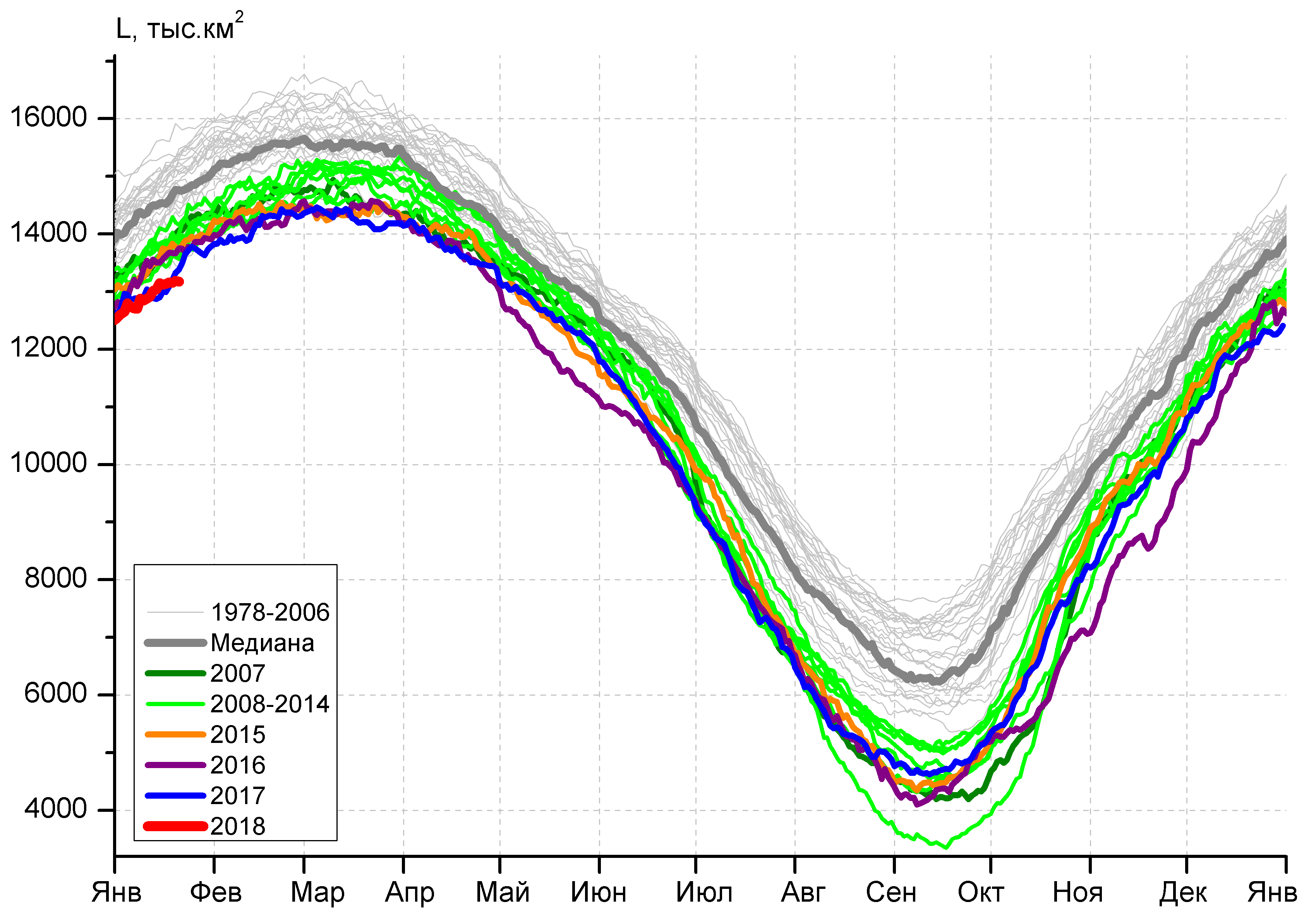 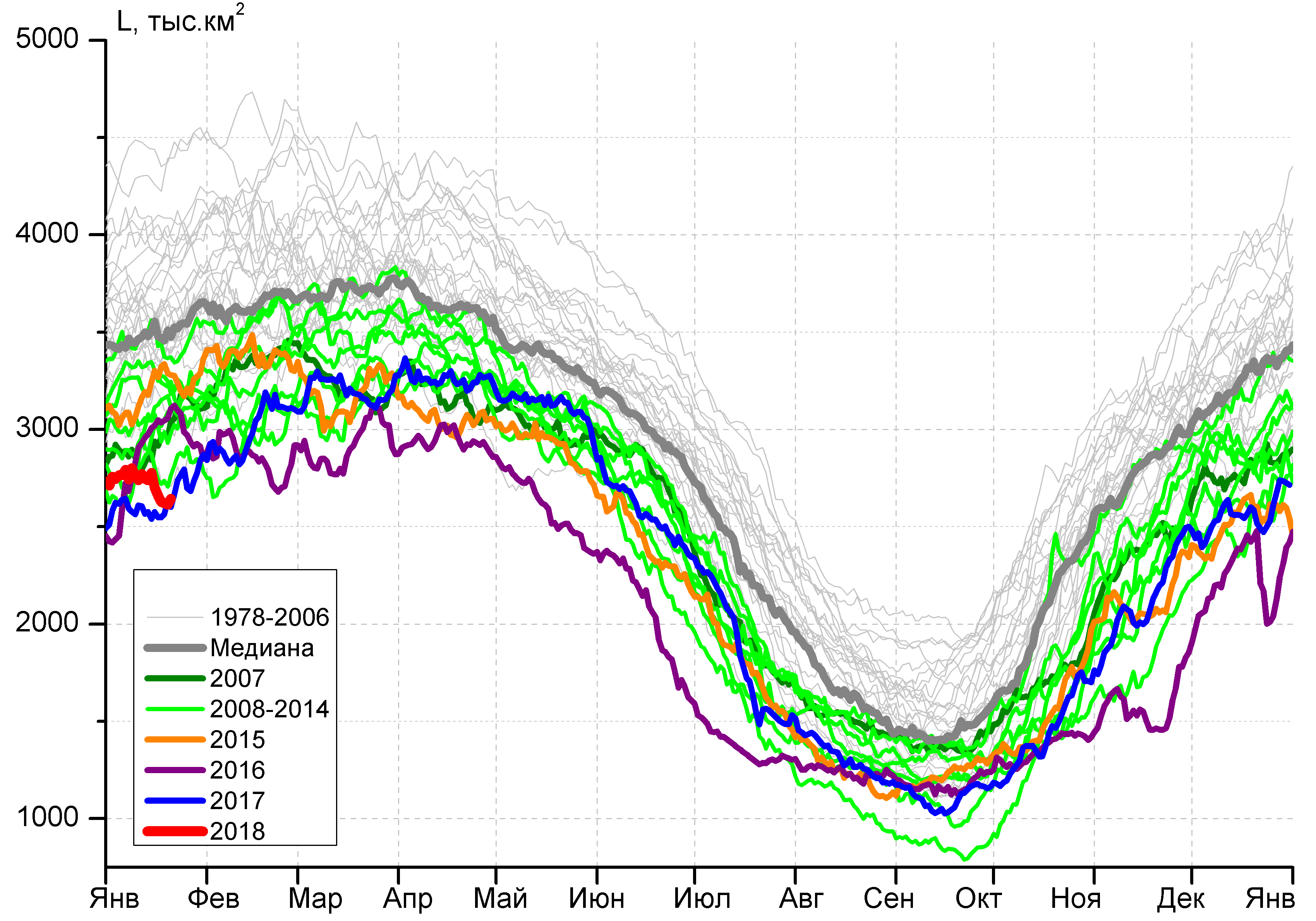 а)б)б)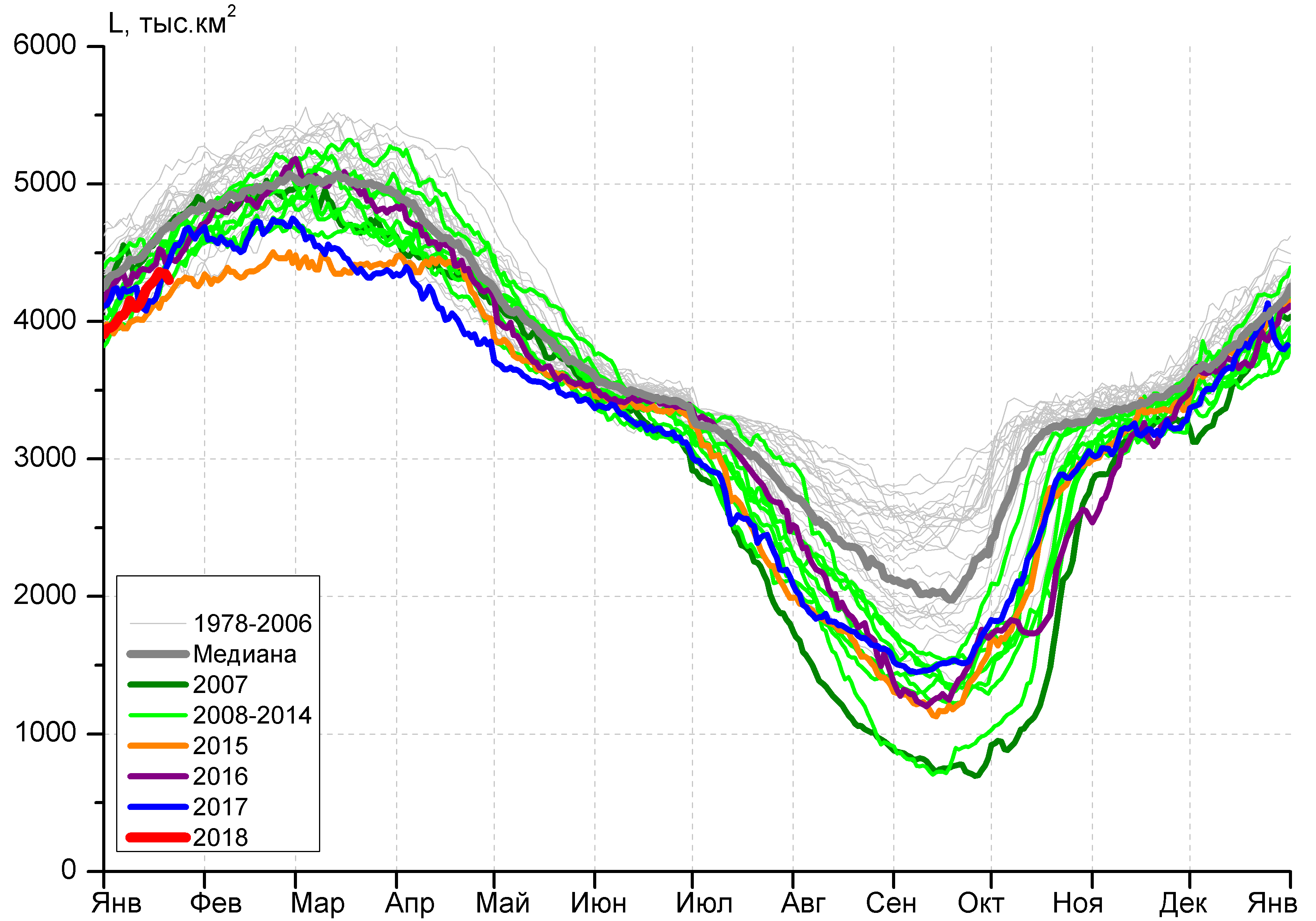 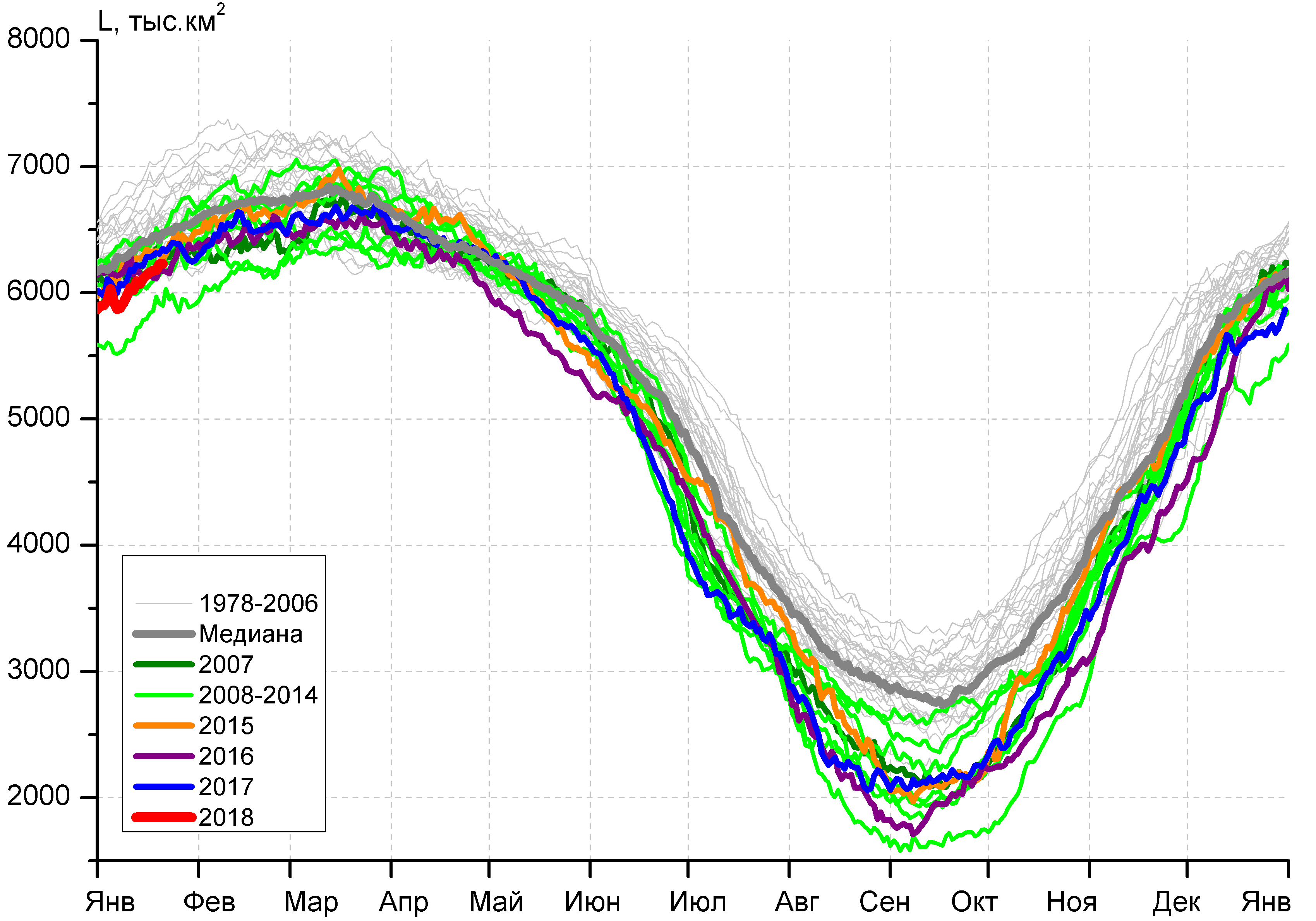 в)г)г)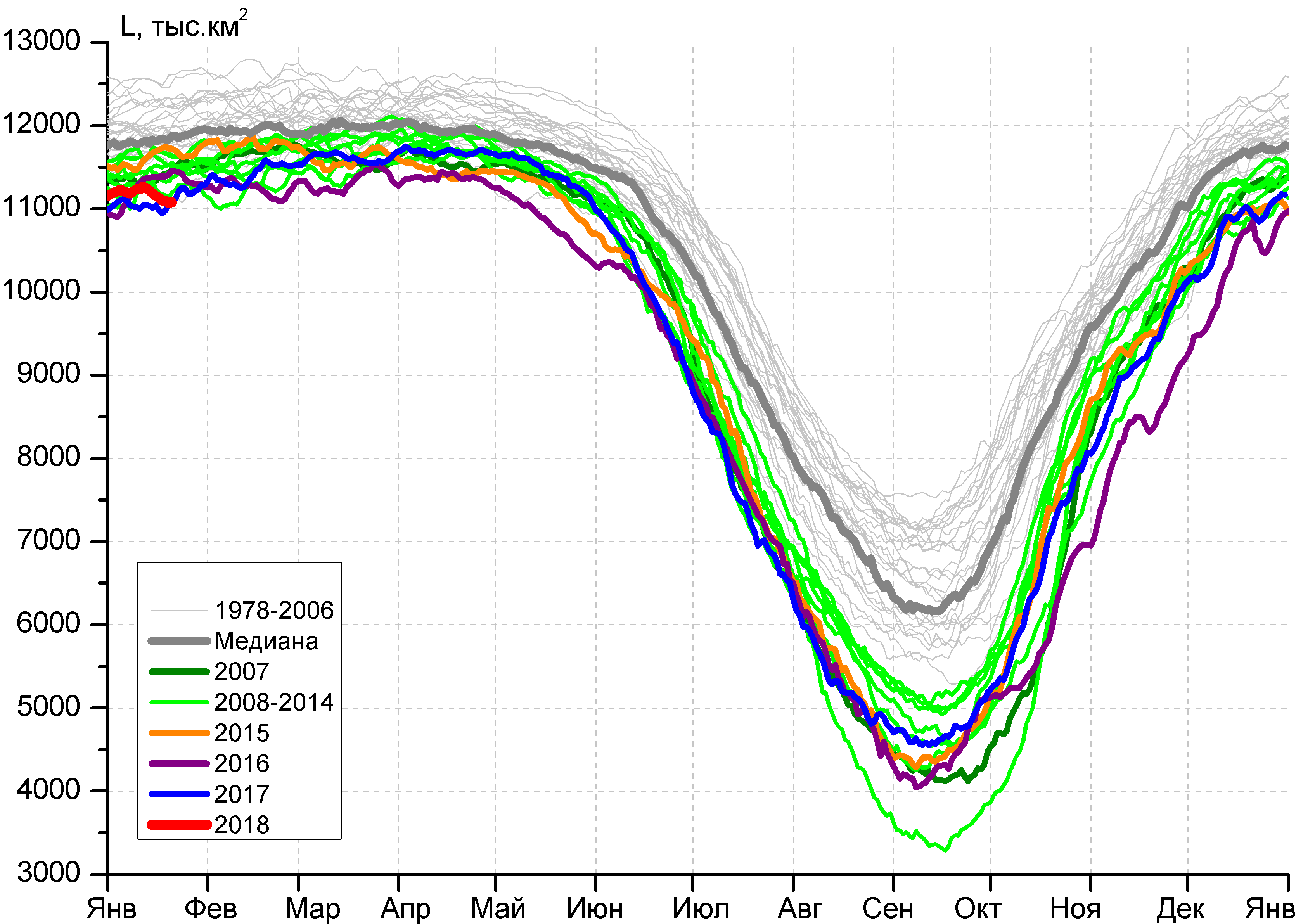 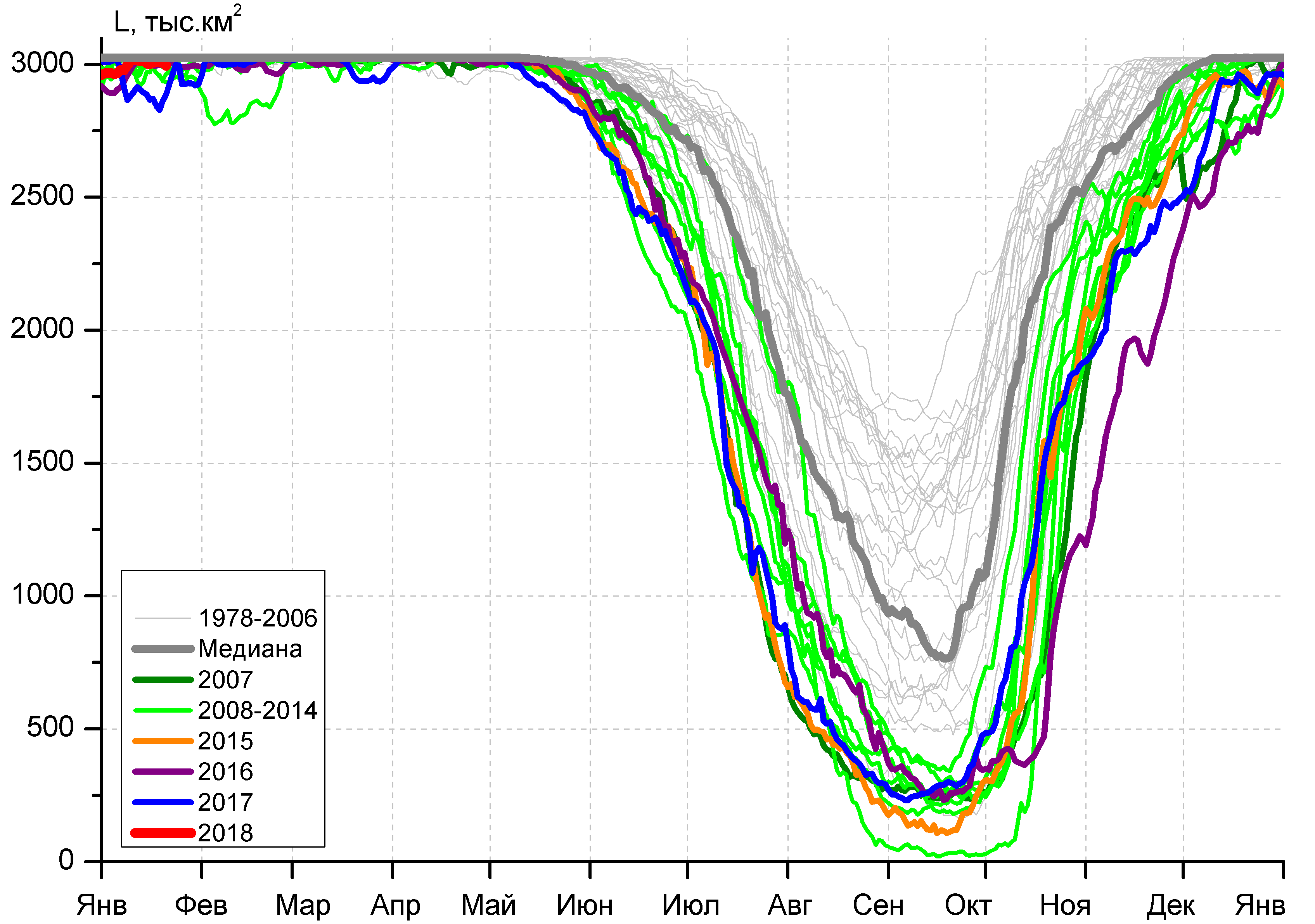 д)д)е)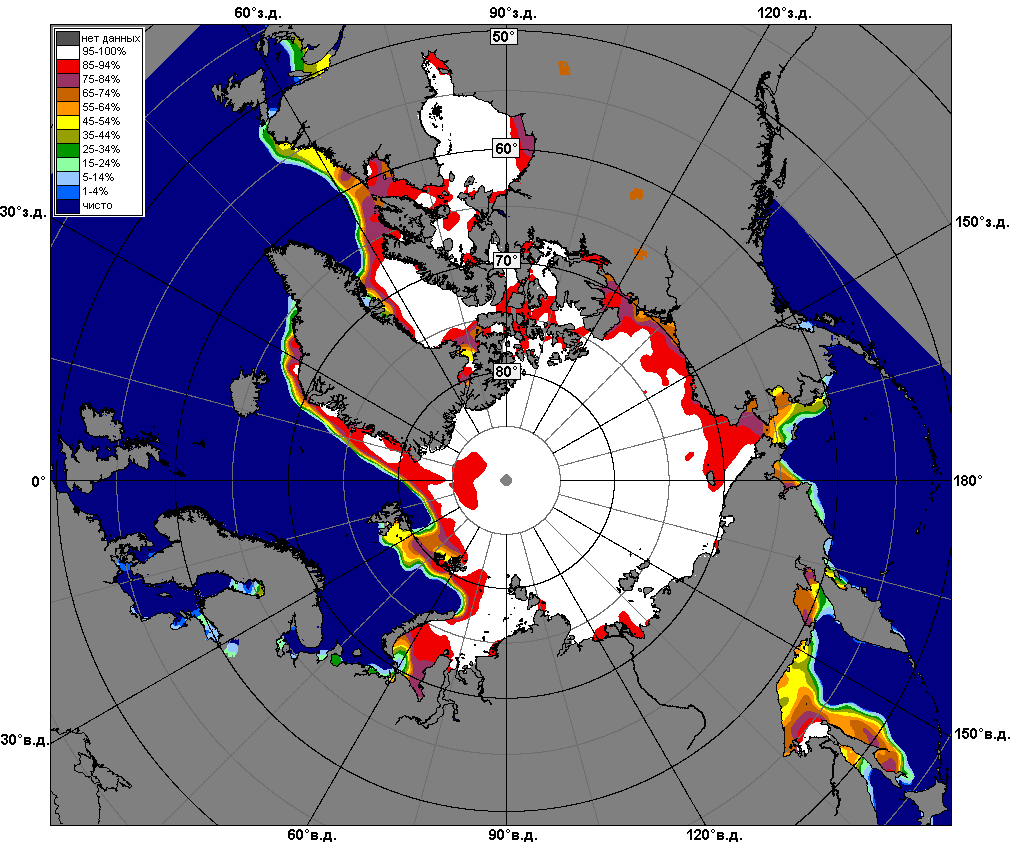 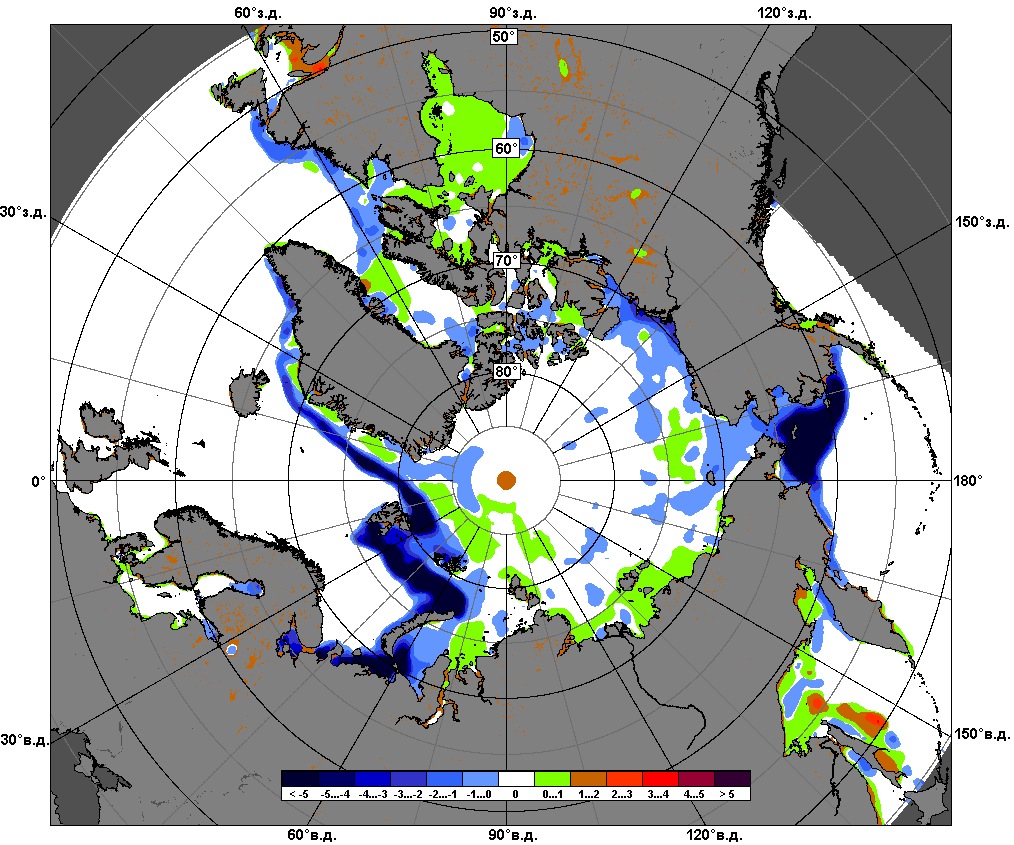 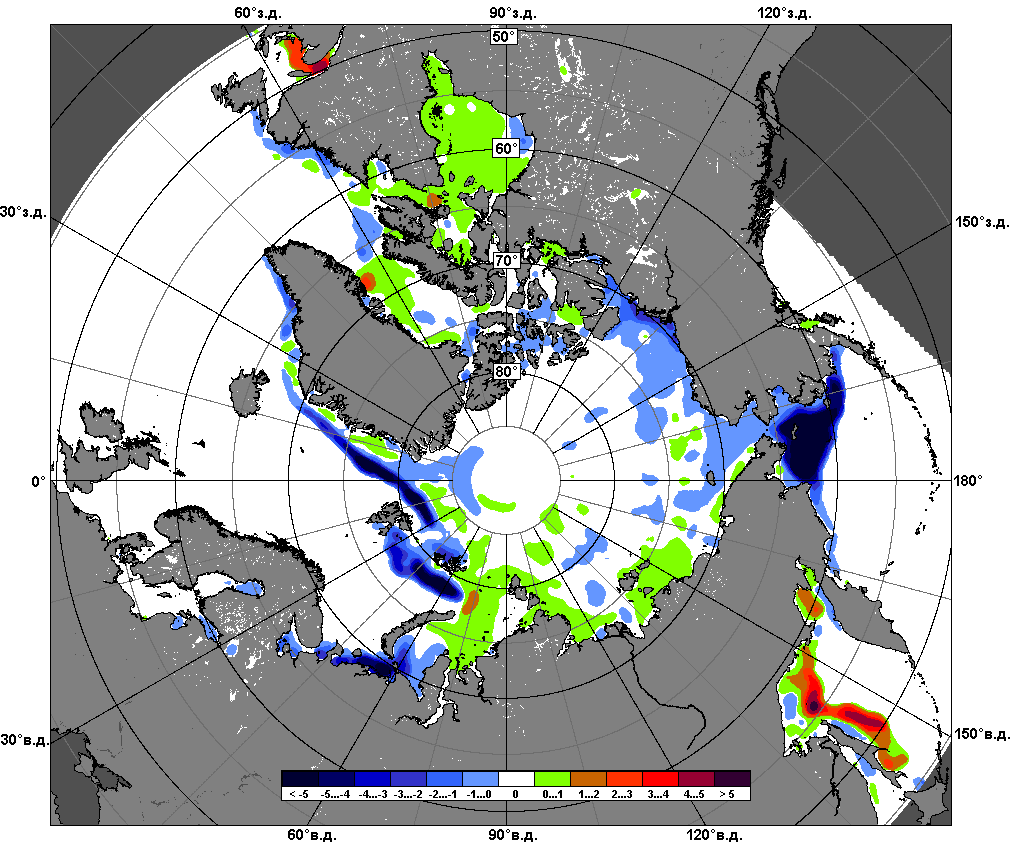 15.01 – 21.01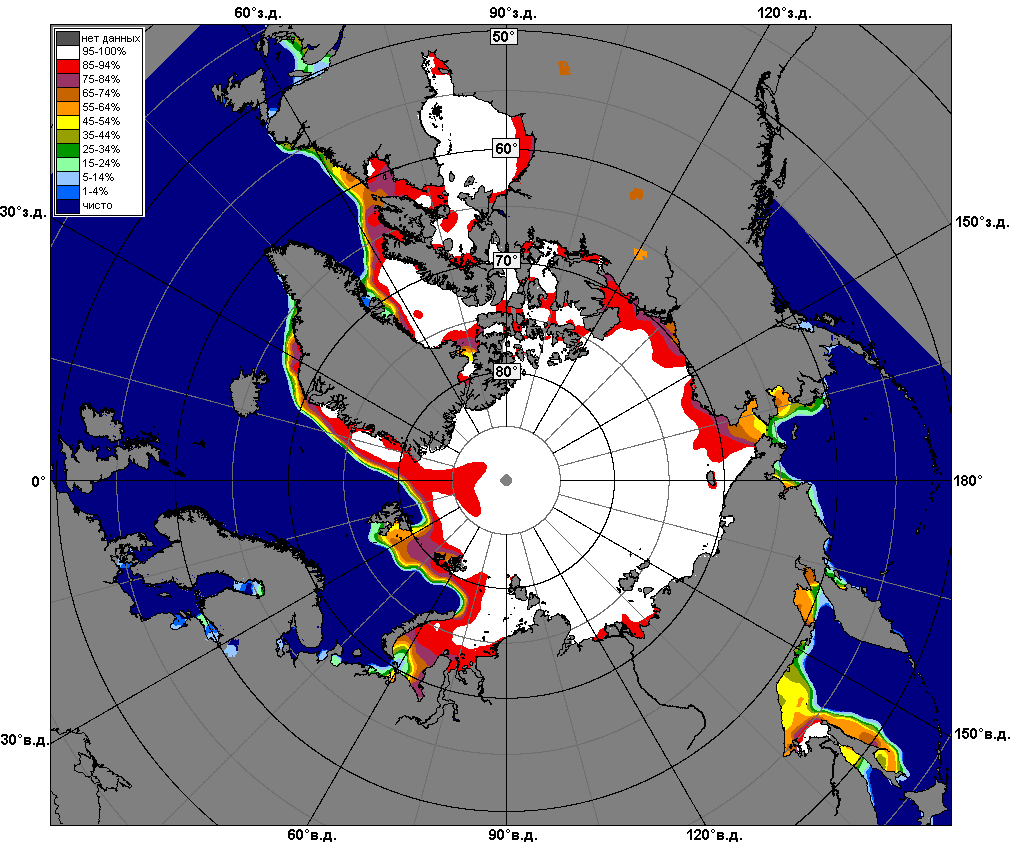 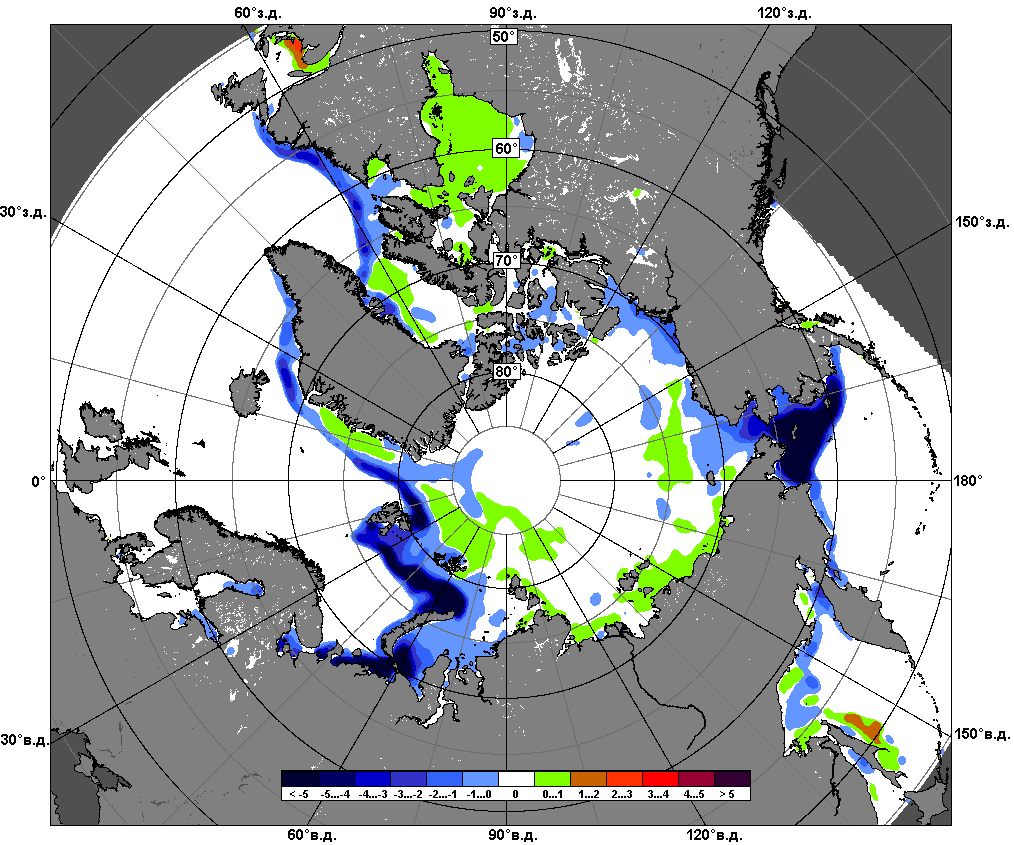 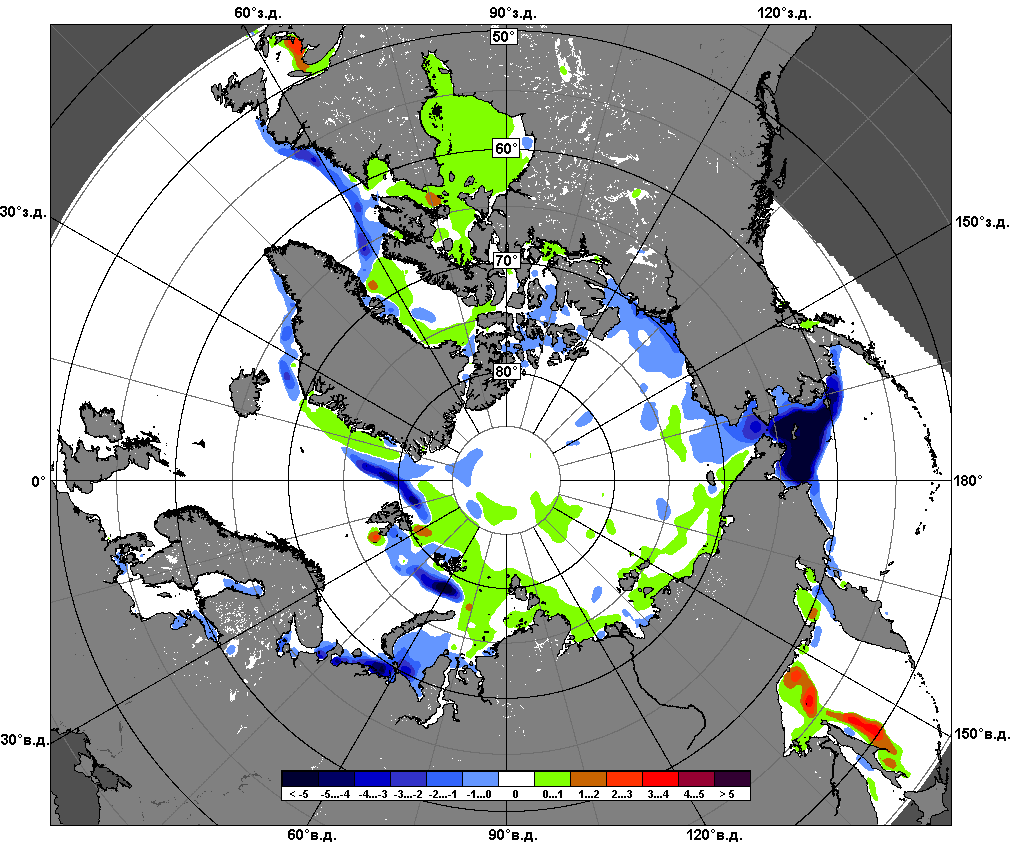 01.01 – 21/01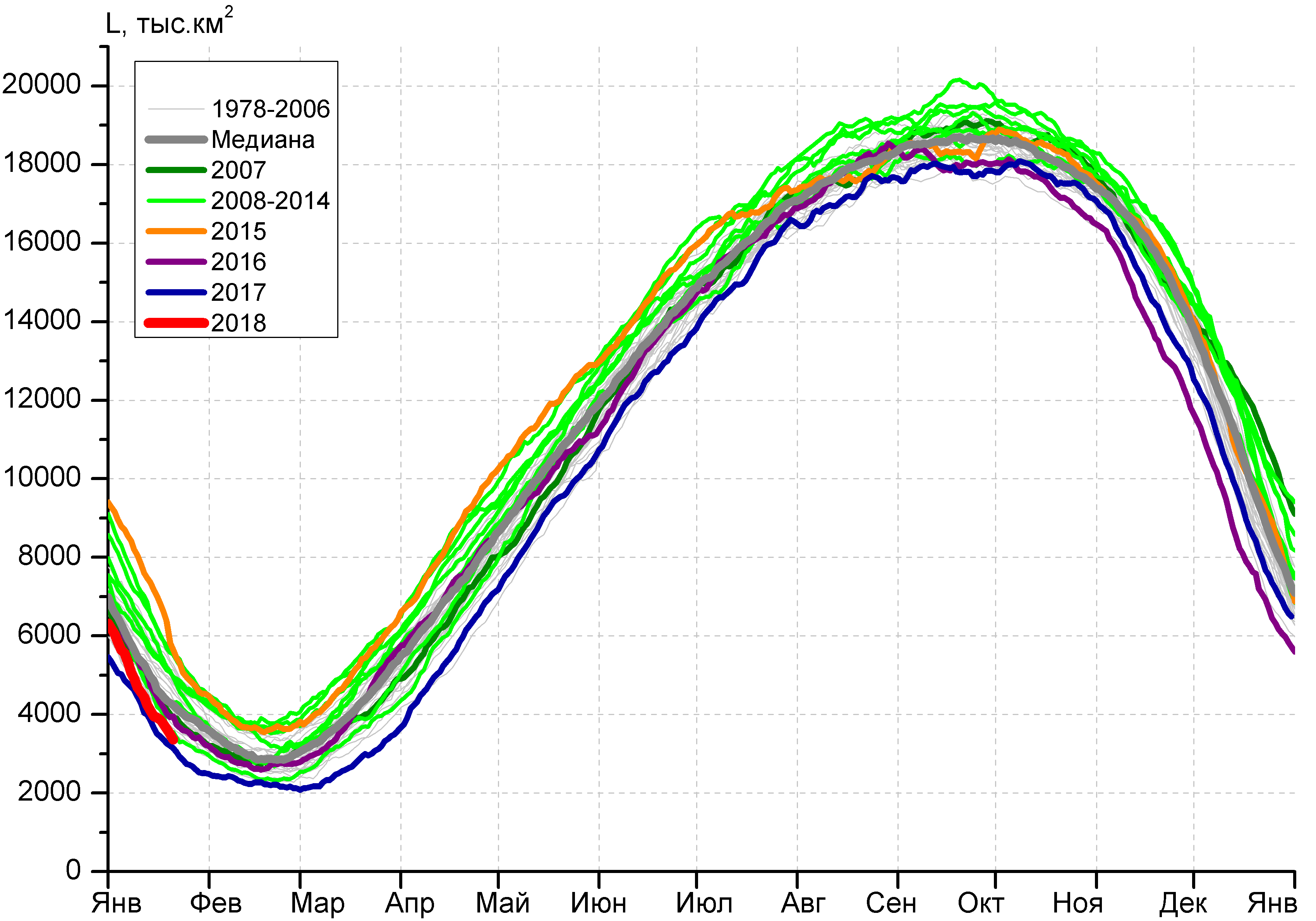 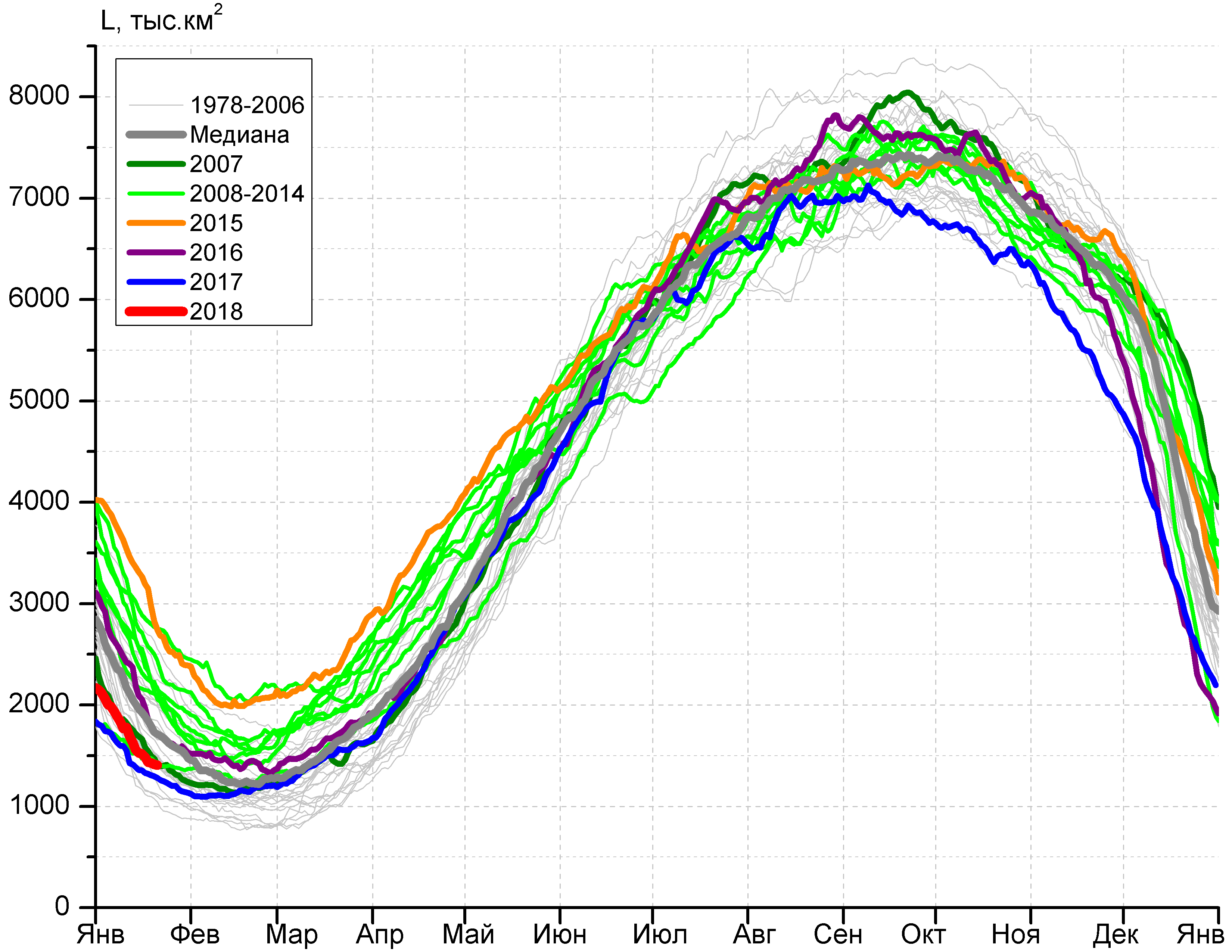 а)б)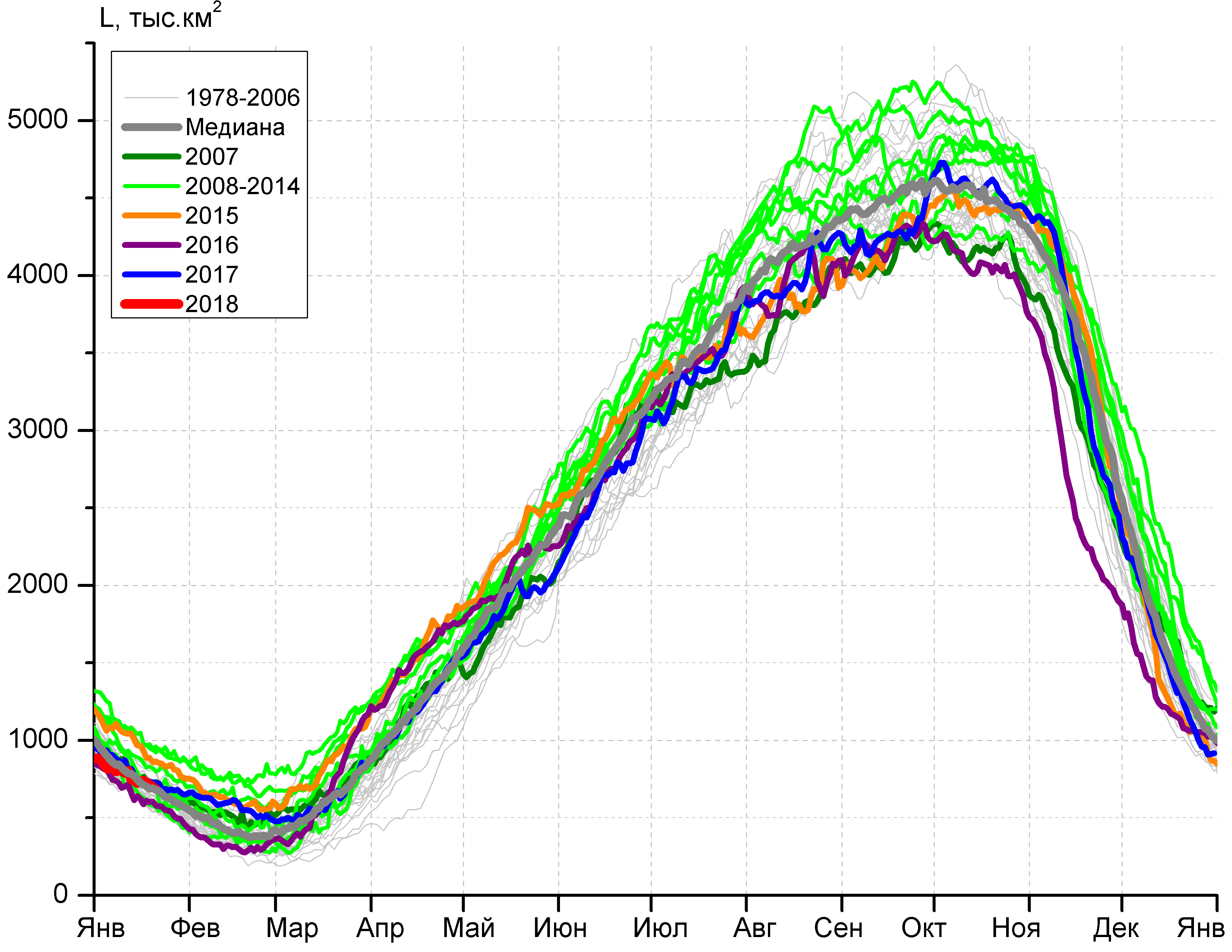 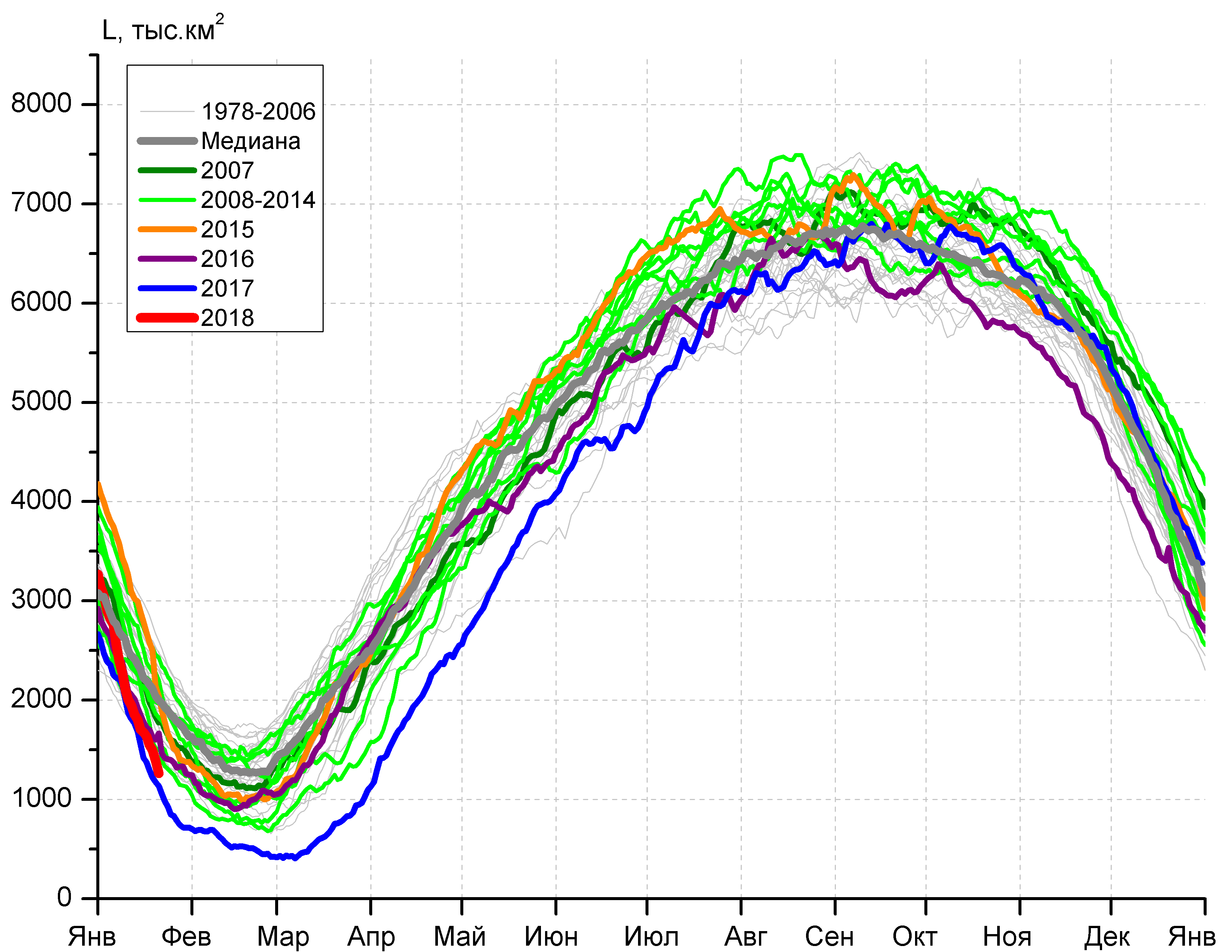 в)г)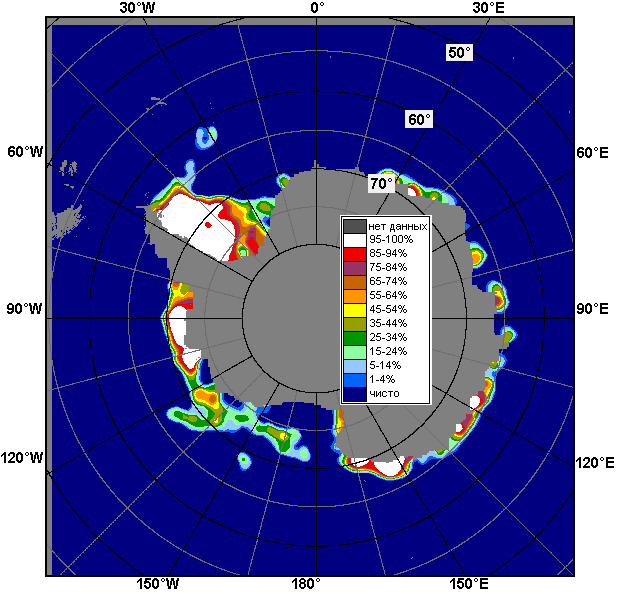 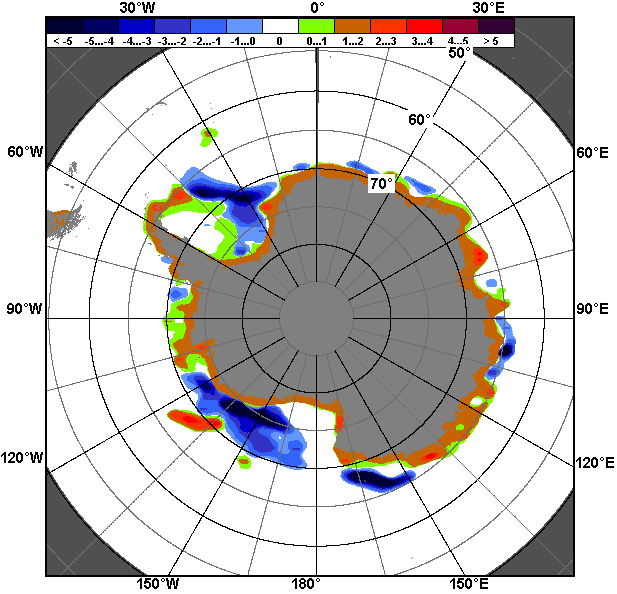 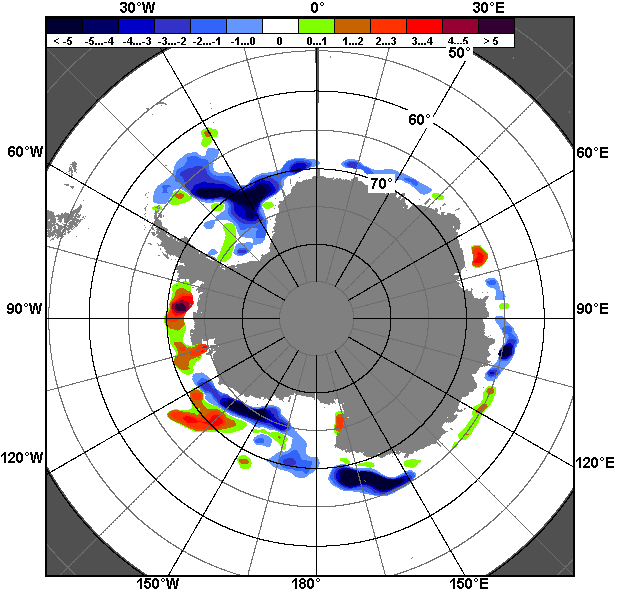 15.01 – 21.0115.01 – 21.0115.01 – 21.01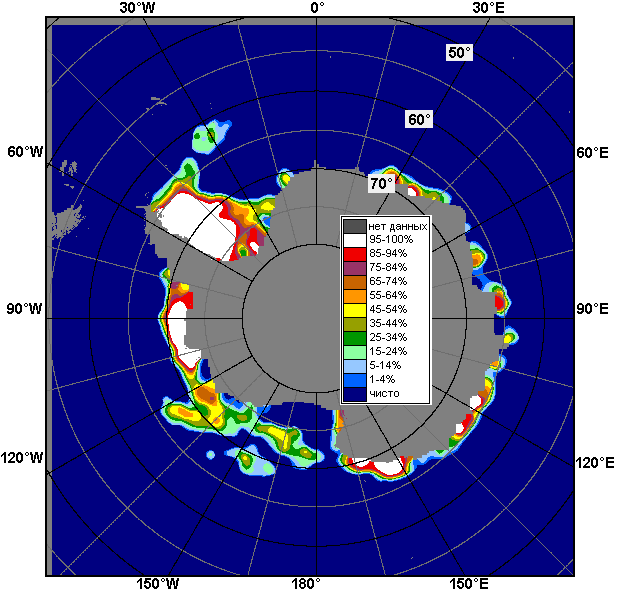 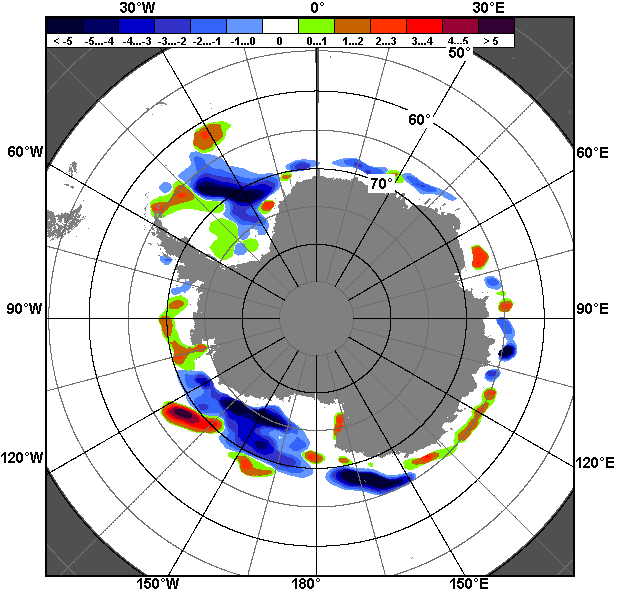 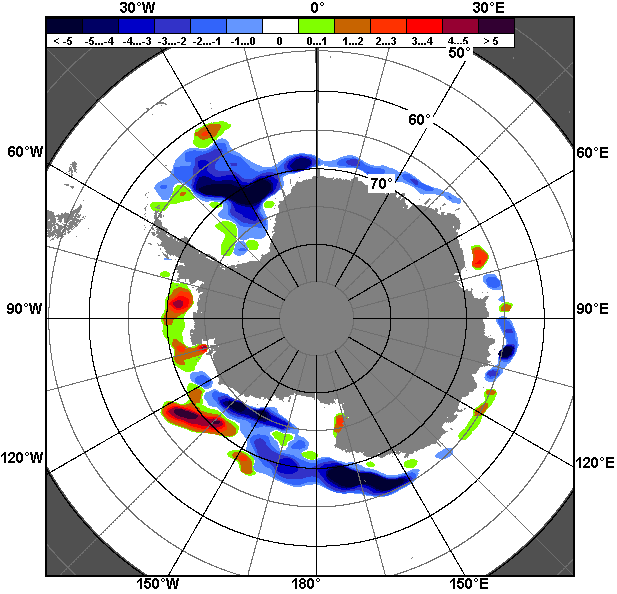 01.01 – 21.0101.01 – 21.0101.01 – 21.01РегионЮжный ОкеанАтлантический секторИндоокеанский сектор Тихоокеанский секторРазность-861.3-274.9-66.0-524.6тыс.кв.км/сут.-123.0-39.3-9.4-74.9МесяцS, тыс. км2Аномалии, тыс км2/%Аномалии, тыс км2/%Аномалии, тыс км2/%Аномалии, тыс км2/%Аномалии, тыс км2/%Аномалии, тыс км2/%Аномалии, тыс км2/%МесяцS, тыс. км22013 г2014 г2015 г2016 г2017 г2008-2018гг1978-2018гг22.12-21.015498.7-1232.4-2328.9-2999.8-795.0576.0-1328.0-907.522.12-21.015498.7-18.3-29.8-35.3-12.611.7-19.5-14.215-21.013715.0-1540.9-2182.1-2778.6-487.8346.0-1190.1-959.715-21.013715.0-29.3-37.0-42.8-11.610.3-24.3-20.5МесяцS, тыс. км2Аномалии, тыс км2/%Аномалии, тыс км2/%Аномалии, тыс км2/%Аномалии, тыс км2/%Аномалии, тыс км2/%Аномалии, тыс км2/%Аномалии, тыс км2/%МесяцS, тыс. км22013 г2014 г2015 г2016 г2017 г2008-2018гг1978-2018гг22.12-21.011986.6-1092.2-1427.9-1765.3-866.4211.7-945.6-633.522.12-21.011986.6-35.5-41.8-47.1-30.411.9-32.2-24.215-21.011459.7-802.8-1372.6-1606.8-428.1137.9-695.6-399.715-21.011459.7-35.5-48.5-52.4-22.710.4-32.3-21.5МесяцS, тыс. км2Аномалии, тыс км2/%Аномалии, тыс км2/%Аномалии, тыс км2/%Аномалии, тыс км2/%Аномалии, тыс км2/%Аномалии, тыс км2/%Аномалии, тыс км2/%МесяцS, тыс. км22013 г2014 г2015 г2016 г2017 г2008-2018гг1978-2018гг22.12-21.01858.7-138.7-394.0-241.659.6-44.6-138.9-67.922.12-21.01858.7-13.9-31.5-22.07.5-4.9-13.9-7.315-21.01719.3-124.3-264.8-190.1111.9-17.4-55.87.815-21.01719.3-14.7-26.9-20.918.4-2.4-7.21.1МесяцS, тыс. км2Аномалии, тыс км2/%Аномалии, тыс км2/%Аномалии, тыс км2/%Аномалии, тыс км2/%Аномалии, тыс км2/%Аномалии, тыс км2/%Аномалии, тыс км2/%МесяцS, тыс. км22013 г2014 г2015 г2016 г2017 г2008-2018гг1978-2018гг22.12-21.012651.7-3.0-508.9-994.810.0407.0-244.9-207.922.12-21.012651.7-0.1-16.1-27.30.418.1-8.5-7.315-21.011531.9-617.9-548.8-985.9-175.8221.3-441.9-571.715-21.011531.9-28.7-26.4-39.2-10.316.9-22.4-27.2МесяцМинимальное знач.Максимальное знач.Среднее знач.Медиана15-21.013142.421.01.20177169.415.01.20154674.84542.9МесяцМинимальное знач.Максимальное знач.Среднее знач.Медиана15-21.011047.021.01.19883310.115.01.20151859.41730.7МесяцМинимальное знач.Максимальное знач.Среднее знач.Медиана15-21.01538.120.01.20031050.116.01.2014711.5701.9МесяцМинимальное знач.Максимальное знач.Среднее знач.Медиана15-21.011135.621.01.20173033.915.01.19822103.62118.3РегионS, тыс. км2Аномалии, тыс км2/%Аномалии, тыс км2/%Аномалии, тыс км2/%Аномалии, тыс км2/%Аномалии, тыс км2/%Аномалии, тыс км2/%Аномалии, тыс км2/%1978-2018гг1978-2018гг1978-2018гг1978-2018ггРегионS, тыс. км22012 г2014 г2015 г2016 г2017 г2008-2018гг1978-2018ггМинимум датаМаксимум датаСреднееМедианаСев. полярная область13155.1-487.7-558.9-585.1-481.324.4-534.0-1306.212902.315.01.201715907.320.01.197914461.414535.9Сев. полярная область13155.1-3.6-4.1-4.3-3.50.2-3.9-9.012902.315.01.201715907.320.01.197914461.414535.9Сектор 45°W-95°E2663.6-100.1-465.3-628.1-382.989.9-379.7-804.82540.915.01.20174447.115.01.19823468.43463.4Сектор 45°W-95°E2663.6-3.6-14.9-19.1-12.63.5-12.5-23.22540.915.01.20174447.115.01.19823468.43463.4Гренландское море523.2-104.8-124.1-116.2-135.4-110.8-132.2-241.6499.319.01.20181116.416.01.1982764.8724.3Гренландское море523.2-16.7-19.2-18.2-20.6-17.5-20.2-31.6499.319.01.20181116.416.01.1982764.8724.3Баренцево море280.5-42.7-254.8-387.9-133.530.7-175.6-379.4215.018.01.20171091.120.01.1979659.8672.2Баренцево море280.5-13.2-47.6-58.0-32.212.3-38.5-57.5215.018.01.20171091.120.01.1979659.8672.2Карское море818.134.5-19.9-21.14.0140.412.6-11.0642.019.01.2017839.215.01.1979829.1839.2Карское море818.14.4-2.4-2.50.520.71.6-1.3642.019.01.2017839.215.01.1979829.1839.2Сектор 95°E-170°W4316.9-168.4-21.9184.0-129.151.8-81.0-251.64071.315.01.20155131.920.01.19794568.54583.8Сектор 95°E-170°W4316.9-3.8-0.54.5-2.91.2-1.8-5.54071.315.01.20155131.920.01.19794568.54583.8Море Лаптевых674.30.00.00.00.00.00.00.0669.120.01.1987674.315.01.1979674.3674.3Море Лаптевых674.30.00.00.00.00.00.00.0669.120.01.1987674.315.01.1979674.3674.3Восточно-Сибирское море915.10.00.00.00.00.00.00.0915.115.01.1979915.115.01.1979915.1915.1Восточно-Сибирское море915.10.00.00.00.00.00.00.0915.115.01.1979915.115.01.1979915.1915.1Чукотское море597.30.00.00.00.00.00.00.0596.719.01.1992597.315.01.1979597.3597.3Чукотское море597.30.00.00.00.00.00.00.0596.719.01.1992597.315.01.1979597.3597.3Берингово море275.0-450.9-296.0-53.7-206.6-95.9-292.3-329.6244.715.01.2018892.120.01.2000604.6622.8Берингово море275.0-62.1-51.8-16.3-42.9-25.9-51.5-54.5244.715.01.2018892.120.01.2000604.6622.8Сектор 170°W-45°W6174.7-219.2-71.7-141.030.7-117.3-73.3-249.85781.915.01.20117051.121.01.19936424.46402.2Сектор 170°W-45°W6174.7-3.4-1.1-2.20.5-1.9-1.2-3.95781.915.01.20117051.121.01.19936424.46402.2Море Бофорта486.60.00.00.00.00.00.00.0484.120.01.1987486.615.01.1979486.6486.6Море Бофорта486.60.00.00.00.00.00.00.0484.120.01.1987486.615.01.1979486.6486.6Гудзонов залив836.6-2.3-2.4-2.40.3-0.5-1.2-2.0822.015.01.2011839.015.01.1979838.6839.0Гудзонов залив836.6-0.3-0.3-0.30.0-0.1-0.1-0.2822.015.01.2011839.015.01.1979838.6839.0Море Лабрадор179.4-9.0-87.2-94.4-9.2-66.5-0.3-44.74.221.01.2011501.921.01.1984224.1217.8Море Лабрадор179.4-4.8-32.7-34.5-4.9-27.0-0.1-20.04.221.01.2011501.921.01.1984224.1217.8Дейвисов пролив403.4-64.623.1-28.19.2-34.1-4.3-36.2246.515.01.2011698.917.01.1983439.6420.5Дейвисов пролив403.4-13.86.1-6.52.3-7.8-1.1-8.2246.515.01.2011698.917.01.1983439.6420.5Канадский архипелаг1190.00.3-0.1-0.1-0.1-0.13.61.01119.116.01.20111190.115.01.19791189.11190.1Канадский архипелаг1190.00.00.00.00.00.00.30.11119.116.01.20111190.115.01.19791189.11190.1РегионS, тыс. км2Аномалии, тыс км2/%Аномалии, тыс км2/%Аномалии, тыс км2/%Аномалии, тыс км2/%Аномалии, тыс км2/%Аномалии, тыс км2/%Аномалии, тыс км2/%1978-2018гг1978-2018гг1978-2018гг1978-2018ггРегионS, тыс. км22012 г2014 г2015 г2016 г2017 г2008-2018гг1978-2018ггМинимум датаМаксимум датаСреднееМедианаСев. полярная область12696.6-658.4-474.5-543.2-420.25.8-473.0-1238.311759.524.12.201615907.320.01.197913934.813928.2Сев. полярная область12696.6-4.9-3.6-4.1-3.20.0-3.6-8.911759.524.12.201615907.320.01.197913934.813928.2Сектор 45°W-95°E2691.1-52.3-314.7-454.3-38.2234.6-237.3-690.22001.924.12.20164492.510.01.19823381.33409.7Сектор 45°W-95°E2691.1-1.9-10.5-14.4-1.49.6-8.1-20.42001.924.12.20164492.510.01.19823381.33409.7Гренландское море570.7-38.2-63.0-55.5-21.67.9-62.8-172.9499.319.01.20181118.510.01.1989743.5701.4Гренландское море570.7-6.3-9.9-8.9-3.61.4-9.9-23.3499.319.01.20181118.510.01.1989743.5701.4Баренцево море287.0-55.1-170.9-272.5-14.978.5-122.6-344.571.225.12.20161091.120.01.1979631.5655.6Баренцево море287.0-16.1-37.3-48.7-5.037.7-29.9-54.671.225.12.20161091.120.01.1979631.5655.6Карское море808.267.3-29.5-31.048.281.715.8-16.3584.424.12.2012839.222.12.1978824.5839.2Карское море808.29.1-3.5-3.76.311.32.0-2.0584.424.12.2012839.222.12.1978824.5839.2Сектор 95°E-170°W4073.3-338.594.491.5-174.4-55.6-84.6-244.93597.923.12.20135131.920.01.19794318.24316.4Сектор 95°E-170°W4073.3-7.72.42.3-4.1-1.3-2.0-5.73597.923.12.20135131.920.01.19794318.24316.4Море Лаптевых674.30.00.00.00.00.00.00.0669.120.01.1987674.322.12.1978674.3674.3Море Лаптевых674.30.00.00.00.00.00.00.0669.120.01.1987674.322.12.1978674.3674.3Восточно-Сибирское море915.10.00.00.00.00.00.00.0914.530.12.1979915.122.12.1978915.1915.1Восточно-Сибирское море915.10.00.00.00.00.00.00.0914.530.12.1979915.122.12.1978915.1915.1Чукотское море579.1-18.2-18.1-18.2-18.2-5.9-15.4-17.3497.222.12.2016597.322.12.1978596.5597.3Чукотское море579.1-3.0-3.0-3.0-3.0-1.0-2.6-2.9497.222.12.2016597.322.12.1978596.5597.3Берингово море186.3-500.4-249.4-81.8-254.9-40.8-276.7-327.7102.824.12.2017978.810.01.2000514.0518.9Берингово море186.3-72.9-57.2-30.5-57.8-18.0-59.8-63.8102.824.12.2017978.810.01.2000514.0518.9Сектор 170°W-45°W5932.2-267.5-254.2-180.3-207.5-173.2-151.0-303.15284.823.12.20107051.121.01.19936235.36220.6Сектор 170°W-45°W5932.2-4.3-4.1-3.0-3.4-2.8-2.5-4.95284.823.12.20107051.121.01.19936235.36220.6Море Бофорта486.60.00.00.00.00.00.00.0484.120.01.1987486.622.12.1978486.6486.6Море Бофорта486.60.00.00.00.00.00.00.0484.120.01.1987486.622.12.1978486.6486.6Гудзонов залив836.4-2.4-2.5-2.64.3-0.48.74.3544.622.12.2010839.022.12.1978832.1839.0Гудзонов залив836.4-0.3-0.3-0.30.5-0.11.10.5544.622.12.2010839.022.12.1978832.1839.0Море Лабрадор85.3-14.7-119.6-90.4-79.3-76.6-32.1-70.61.522.12.2003501.921.01.1984155.9150.3Море Лабрадор85.3-14.7-58.4-51.5-48.2-47.3-27.3-45.31.522.12.2003501.921.01.1984155.9150.3Дейвисов пролив347.3-85.6-17.7-39.8-84.8-57.2-26.0-59.0161.422.12.2010709.409.01.1983406.3400.4Дейвисов пролив347.3-19.8-4.8-10.3-19.6-14.1-7.0-14.5161.422.12.2010709.409.01.1983406.3400.4Канадский архипелаг1190.012.1-0.10.8-0.10.014.04.4991.822.12.20101190.122.12.19781185.71190.1Канадский архипелаг1190.01.00.00.10.00.01.20.4991.822.12.20101190.122.12.19781185.71190.1РегионS, тыс. км2Аномалии, тыс км2/%Аномалии, тыс км2/%Аномалии, тыс км2/%Аномалии, тыс км2/%Аномалии, тыс км2/%Аномалии, тыс км2/%Аномалии, тыс км2/%1978-2018гг1978-2018гг1978-2018гг1978-2018ггРегионS, тыс. км22012 г2014 г2015 г2016 г2017 г2008-2018гг1978-2018ггМинимум датаМаксимум датаСреднееМедианаЮжный Океан3715.0-1545.4-2182.1-2778.6-487.8346.0-1190.1-959.73142.421.01.20177169.415.01.20154674.84542.9Южный Океан3715.0-29.4-37.0-42.8-11.610.3-24.3-20.53142.421.01.20177169.415.01.20154674.84542.9Атлантический сектор1459.7-1134.3-1372.6-1606.8-428.1137.9-695.6-399.71047.021.01.19883310.115.01.20151859.41730.7Атлантический сектор1459.7-43.7-48.5-52.4-22.710.4-32.3-21.51047.021.01.19883310.115.01.20151859.41730.7Западная часть моря Уэдделла1259.5-268.1-676.5-760.7-317.793.2-303.0-169.0920.521.01.19882059.515.01.20151428.61421.5Западная часть моря Уэдделла1259.5-17.5-34.9-37.7-20.18.0-19.4-11.8920.521.01.19882059.515.01.20151428.61421.5Восточная часть моря Уэдделла200.1-866.2-696.1-846.1-110.444.7-392.6-230.729.121.01.19981250.615.01.2015430.8394.9Восточная часть моря Уэдделла200.1-81.2-77.7-80.9-35.528.8-66.2-53.529.121.01.19981250.615.01.2015430.8394.9Индоокеанский сектор719.3107.5-264.8-190.1111.9-17.4-55.87.8538.120.01.20031050.116.01.2014711.5701.9Индоокеанский сектор719.317.6-26.9-20.918.4-2.4-7.21.1538.120.01.20031050.116.01.2014711.5701.9Море Космонавтов136.2-32.2-40.8-18.869.54.6-21.8-17.435.918.01.1998321.315.01.2011153.6151.9Море Космонавтов136.2-19.1-23.0-12.1104.13.5-13.8-11.335.918.01.1998321.315.01.2011153.6151.9Море Содружества170.176.4-157.6-42.918.289.0-1.720.133.718.01.1982349.415.01.2014150.0144.2Море Содружества170.181.5-48.1-20.112.0109.8-1.013.433.718.01.1982349.415.01.2014150.0144.2Море Моусона413.564.7-66.1-127.924.7-110.5-31.85.6234.517.01.2011625.315.01.2013407.9415.5Море Моусона413.518.6-13.8-23.66.3-21.1-7.11.4234.517.01.2011625.315.01.2013407.9415.5Тихоокеанский сектор1531.9-515.6-548.8-985.9-175.8221.3-441.9-571.71135.621.01.20173033.915.01.19822103.62118.3Тихоокеанский сектор1531.9-25.2-26.4-39.2-10.316.9-22.4-27.21135.621.01.20173033.915.01.19822103.62118.3Море Росса1194.6-454.4-508.6-1088.815.7305.3-477.9-548.3723.121.01.20172649.915.01.20151742.91774.3Море Росса1194.6-27.6-29.9-47.71.334.3-28.6-31.5723.121.01.20172649.915.01.20151742.91774.3Море Беллинсгаузена337.2-61.2-40.2102.9-191.4-84.036.0-23.560.920.01.2010586.116.01.1979360.7369.4Море Беллинсгаузена337.2-15.4-10.643.9-36.2-19.912.0-6.560.920.01.2010586.116.01.1979360.7369.4РегионS, тыс. км2Аномалии, тыс км2/%Аномалии, тыс км2/%Аномалии, тыс км2/%Аномалии, тыс км2/%Аномалии, тыс км2/%Аномалии, тыс км2/%Аномалии, тыс км2/%1978-2018гг1978-2018гг1978-2018гг1978-2018ггРегионS, тыс. км22012 г2014 г2015 г2016 г2017 г2008-2018гг1978-2018ггМинимум датаМаксимум датаСреднееМедианаЮжный Океан5498.7-1495.5-2328.9-2999.8-795.0576.0-1328.0-907.53142.421.01.201711225.022.12.20076406.26237.8Южный Океан5498.7-21.4-29.8-35.3-12.611.7-19.5-14.23142.421.01.201711225.022.12.20076406.26237.8Атлантический сектор1986.6-1644.8-1427.9-1765.3-866.4211.7-945.6-633.51047.021.01.19885293.622.12.20072620.02549.1Атлантический сектор1986.6-45.3-41.8-47.1-30.411.9-32.2-24.21047.021.01.19885293.622.12.20072620.02549.1Западная часть моря Уэдделла1589.8-217.9-470.8-488.4-198.2193.9-182.3-64.8920.521.01.19882300.724.12.20121654.61698.6Западная часть моря Уэдделла1589.8-12.1-22.8-23.5-11.113.9-10.3-3.9920.521.01.19882300.724.12.20121654.61698.6Восточная часть моря Уэдделла396.8-1426.9-957.0-1276.9-668.217.9-763.3-568.729.121.01.19983322.922.12.2008965.5831.8Восточная часть моря Уэдделла396.8-78.2-70.7-76.3-62.74.7-65.8-58.929.121.01.19983322.922.12.2008965.5831.8Индоокеанский сектор858.7-28.1-394.0-241.659.6-44.6-138.9-67.9538.120.01.20031777.822.12.2010926.5890.1Индоокеанский сектор858.7-3.2-31.5-22.07.5-4.9-13.9-7.3538.120.01.20031777.822.12.2010926.5890.1Море Космонавтов167.2-46.7-45.3-37.564.8-31.8-53.6-48.035.918.01.1998770.222.12.2010215.2198.2Море Космонавтов167.2-21.8-21.3-18.363.2-16.0-24.3-22.335.918.01.1998770.222.12.2010215.2198.2Море Содружества203.0-5.5-194.9-97.5-11.582.5-32.6-7.033.718.01.1982523.722.12.2010210.0193.7Море Содружества203.0-2.6-49.0-32.4-5.468.4-13.8-3.333.718.01.1982523.722.12.2010210.0193.7Море Моусона488.524.4-153.7-106.56.4-95.2-52.7-12.9234.517.01.2011889.122.12.2013501.4495.1Море Моусона488.55.3-23.9-17.91.3-16.3-9.7-2.6234.517.01.2011889.122.12.2013501.4495.1Тихоокеанский сектор2651.7177.2-508.9-994.810.0407.0-244.9-207.91135.621.01.20174789.422.12.20142859.52799.6Тихоокеанский сектор2651.77.2-16.1-27.30.418.1-8.5-7.31135.621.01.20174789.422.12.20142859.52799.6Море Росса2218.3203.0-369.5-1096.3147.2424.1-283.1-213.0723.121.01.20174268.122.12.20142431.32380.8Море Росса2218.310.1-14.3-33.17.123.6-11.3-8.8723.121.01.20174268.122.12.20142431.32380.8Море Беллинсгаузена433.4-25.8-139.3101.5-137.2-17.038.25.260.920.01.2010926.022.12.1986428.2425.7Море Беллинсгаузена433.4-5.6-24.330.6-24.0-3.89.71.260.920.01.2010926.022.12.1986428.2425.7РегионСев. полярная областьСектор 45°W-95°EГренландское мореБаренцево мореРазность259.3-94.6-55.3-50.1тыс.кв.км/сут.37.0-13.5-7.9-7.2РегионКарское мореСектор 95°E-170°WМоре ЛаптевыхВосточно-Сибирское мореРазность-5.3178.00.00.0тыс.кв.км/сут.-0.825.40.00.0РегионЧукотское мореБерингово мореСектор 170°W-45°WМоре БофортаРазность1.595.1175.90.0тыс.кв.км/сут.0.213.625.10.0РегионГудзонов заливМоре ЛабрадорДейвисов проливКанадский архипелагРазность0.969.447.90.0тыс.кв.км/сут.0.19.96.80.0РегионЮжный ОкеанАтлантический секторЗападная часть моря УэдделлаВосточная часть моря УэдделлаРазность-861.3-274.9-201.7-73.2тыс.кв.км/сут.-123.0-39.3-28.8-10.5РегионИндоокеанский секторМоре КосмонавтовМоре СодружестваМоре МоусонаРазность-66.0-13.9-8.2-43.4тыс.кв.км/сут.-9.4-2.0-1.2-6.2РегионТихоокеанский секторМоре РоссаМоре БеллинсгаузенаРазность-524.6-469.2-55.4тыс.кв.км/сут.-74.9-67.0-7.9